ALLEGATI al C.U. N. 13 del 13 Settembre 2018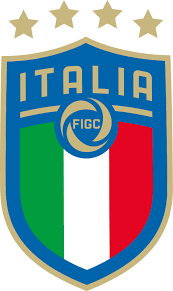 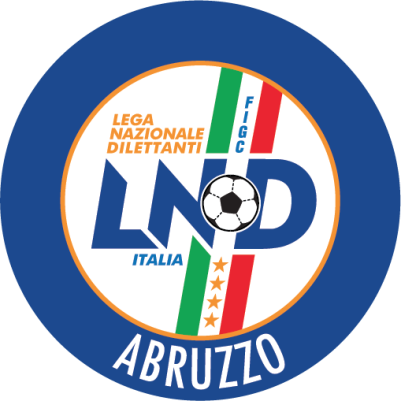 STAGIONE SPORTIVA 2018/2019N.B. GLI ALLEGATI IN OGGETTO FANNO PARTE INTEGRANTE DEL C.U.N. 13 DEL 13 SETTEMBRE 2018I PRESENTI CALENDARI SONO DI PROPRIETA' RISERVATA DEL COMITATO REGIONALE ABRUZZO, PER LA LORO RIPRODUZIONE, A QUALSIASI TITOLO, E' NECESSARIA L'AUTORIZZAZIONE PREVENTIVA DEL COMITATO STESSO*************************************************************************            PRIMA CATEGORIA                      GIRONE:   A ************************************************************************.--------------------------------------------------------------.   .--------------------------------------------------------------.   .--------------------------------------------------------------.| ANDATA: 16/09/18 |                       | RITORNO: 20/01/19 |   | ANDATA: 28/10/18 |                       | RITORNO:  3/03/19 |   | ANDATA:  9/12/18 |                       | RITORNO: 14/04/19 || ORE...: 15:30    |   1  G I O R N A T A  | ORE....: 14:30    |   | ORE...: 14:30    |  7  G I O R N A T A   | ORE....: 15:00    |   | ORE...: 14:30    |  13  G I O R N A T A  | ORE....: 16:00    ||--------------------------------------------------------------|   |--------------------------------------------------------------|   |--------------------------------------------------------------|| ATLETICO CIVITELLA ROVETO    -  S.PELINO                     |   |  CELANO CALCIO                -  PIZZOLI                     |   | CELANO CALCIO                -  PLUS ULTRA                   || CELANO CALCIO                -  CESAPROBA CALCIO             |   |  CESAPROBA CALCIO             -  SAN FRANCESCO CALCIO        |   | CESAPROBA CALCIO             -  CITTA'DI L'AQUILA            || CITTA'DI L'AQUILA            -  VILLA SANTANGELO             |   |  GENZANO                      -  CITTA'DI L'AQUILA           |   | FEDERLIBERTAS BUGNARA        -  VILLA SANTANGELO             || GENZANO                      -  SAN FRANCESCO CALCIO         |   |  PLUS ULTRA                   -  TAGLIACOZZO 1923            |   | REAL CARSOLI                 -  VIRTUS PRATOLA CALCIO        || PLUS ULTRA                   -  VALLE ATERNO FOSSA           |   |  REAL CARSOLI                 -  S.PELINO                    |   | S.PELINO                     -  BARREA                       || REAL CARSOLI                 -  BARREA                       |   |  SAN BENEDETTO VENERE         -  VILLA SANTANGELO            |   | SAN BENEDETTO VENERE         -  GENZANO                      || SAN BENEDETTO VENERE         -  VILLA S.SEBASTIANO           |   |  VALLE ATERNO FOSSA           -  BARREA                      |   | SAN FRANCESCO CALCIO         -  PIZZOLI                      || TAGLIACOZZO 1923             -  PIZZOLI                      |   |  VILLA S.SEBASTIANO           -  FEDERLIBERTAS BUGNARA       |   | VALLE ATERNO FOSSA           -  TAGLIACOZZO 1923             || VIRTUS PRATOLA CALCIO        -  FEDERLIBERTAS BUGNARA        |   |  VIRTUS PRATOLA CALCIO        -  ATLETICO CIVITELLA ROVETO   |   | VILLA S.SEBASTIANO           -  ATLETICO CIVITELLA ROVETO    |.--------------------------------------------------------------.   .--------------------------------------------------------------.   .--------------------------------------------------------------.| ANDATA: 23/09/18 |                       | RITORNO: 27/01/19 |   | ANDATA:  4/11/18 |                       | RITORNO: 10/03/19 |   | ANDATA: 16/12/18 |                       | RITORNO: 28/04/19 || ORE...: 15:30    |   2  G I O R N A T A  | ORE....: 15:00    |   | ORE...: 14:30    |  8  G I O R N A T A   | ORE....: 15:00    |   | ORE...: 14:30    |  14  G I O R N A T A  | ORE....: 16:30    ||--------------------------------------------------------------|   |--------------------------------------------------------------|   |--------------------------------------------------------------|| BARREA                       -  TAGLIACOZZO 1923             |   |  ATLETICO CIVITELLA ROVETO    -  GENZANO                     |   | ATLETICO CIVITELLA ROVETO    -  CESAPROBA CALCIO             || CESAPROBA CALCIO             -  SAN BENEDETTO VENERE         |   |  BARREA                       -  VIRTUS PRATOLA CALCIO       |   | BARREA                       -  CELANO CALCIO                || FEDERLIBERTAS BUGNARA        -  GENZANO                      |   |  CITTA'DI L'AQUILA            -  PLUS ULTRA                  |   | CITTA'DI L'AQUILA            -  VALLE ATERNO FOSSA           || PIZZOLI                      -  CITTA'DI L'AQUILA            |   |  FEDERLIBERTAS BUGNARA        -  CESAPROBA CALCIO            |   | GENZANO                      -  REAL CARSOLI                 || S.PELINO                     -  VIRTUS PRATOLA CALCIO        |   |  PIZZOLI                      -  SAN BENEDETTO VENERE        |   | PIZZOLI                      -  FEDERLIBERTAS BUGNARA        || SAN FRANCESCO CALCIO         -  PLUS ULTRA                   |   |  S.PELINO                     -  VILLA S.SEBASTIANO          |   | PLUS ULTRA                   -  SAN BENEDETTO VENERE         || VALLE ATERNO FOSSA           -  CELANO CALCIO                |   |  SAN FRANCESCO CALCIO         -  VALLE ATERNO FOSSA          |   | TAGLIACOZZO 1923             -  SAN FRANCESCO CALCIO         || VILLA S.SEBASTIANO           -  REAL CARSOLI                 |   |  TAGLIACOZZO 1923             -  CELANO CALCIO               |   | VILLA SANTANGELO             -  S.PELINO                     || VILLA SANTANGELO             -  ATLETICO CIVITELLA ROVETO    |   |  VILLA SANTANGELO             -  REAL CARSOLI                |   | VIRTUS PRATOLA CALCIO        -  VILLA S.SEBASTIANO           |.--------------------------------------------------------------.   .--------------------------------------------------------------.   .--------------------------------------------------------------.| ANDATA: 30/09/18 |                       | RITORNO:  3/02/19 |   | ANDATA: 11/11/18 |                       | RITORNO: 17/03/19 |   | ANDATA: 23/12/18 |                       | RITORNO:  1/05/19 || ORE...: 15:30    |   3  G I O R N A T A  | ORE....: 15:00    |   | ORE...: 14:30    |  9  G I O R N A T A   | ORE....: 15:00    |   | ORE...: 14:30    |  15  G I O R N A T A  | ORE....: 16:30    ||--------------------------------------------------------------|   |--------------------------------------------------------------|   |--------------------------------------------------------------|| ATLETICO CIVITELLA ROVETO    -  PIZZOLI                      |   |  CELANO CALCIO                -  CITTA'DI L'AQUILA           |   | CESAPROBA CALCIO             -  VIRTUS PRATOLA CALCIO        || CELANO CALCIO                -  SAN FRANCESCO CALCIO         |   |  CESAPROBA CALCIO             -  S.PELINO                    |   | FEDERLIBERTAS BUGNARA        -  TAGLIACOZZO 1923             || CITTA'DI L'AQUILA            -  TAGLIACOZZO 1923             |   |  GENZANO                      -  VIRTUS PRATOLA CALCIO       |   | REAL CARSOLI                 -  PLUS ULTRA                   || GENZANO                      -  S.PELINO                     |   |  PLUS ULTRA                   -  ATLETICO CIVITELLA ROVETO   |   | S.PELINO                     -  PIZZOLI                      || PLUS ULTRA                   -  FEDERLIBERTAS BUGNARA        |   |  REAL CARSOLI                 -  PIZZOLI                     |   | SAN BENEDETTO VENERE         -  CELANO CALCIO                || REAL CARSOLI                 -  CESAPROBA CALCIO             |   |  SAN BENEDETTO VENERE         -  TAGLIACOZZO 1923            |   | SAN FRANCESCO CALCIO         -  CITTA'DI L'AQUILA            || SAN BENEDETTO VENERE         -  VALLE ATERNO FOSSA           |   |  SAN FRANCESCO CALCIO         -  BARREA                      |   | VALLE ATERNO FOSSA           -  ATLETICO CIVITELLA ROVETO    || VILLA S.SEBASTIANO           -  BARREA                       |   |  VALLE ATERNO FOSSA           -  FEDERLIBERTAS BUGNARA       |   | VILLA S.SEBASTIANO           -  GENZANO                      || VIRTUS PRATOLA CALCIO        -  VILLA SANTANGELO             |   |  VILLA S.SEBASTIANO           -  VILLA SANTANGELO            |   | VILLA SANTANGELO             -  BARREA                       |.--------------------------------------------------------------.   .--------------------------------------------------------------.   .--------------------------------------------------------------.| ANDATA:  7/10/18 |                       | RITORNO: 10/02/19 |   | ANDATA: 18/11/18 |                       | RITORNO: 24/03/19 |   | ANDATA:  6/01/19 |                       | RITORNO:  5/05/19 || ORE...: 15:30    |   4  G I O R N A T A  | ORE....: 15:00    |   | ORE...: 14:30    | 10  G I O R N A T A   | ORE....: 15:00    |   | ORE...: 14:30    |  16  G I O R N A T A  | ORE....: 16:30    ||--------------------------------------------------------------|   |--------------------------------------------------------------|   |--------------------------------------------------------------|| BARREA                       -  CITTA'DI L'AQUILA            |   |  ATLETICO CIVITELLA ROVETO    -  CELANO CALCIO               |   | ATLETICO CIVITELLA ROVETO    -  SAN FRANCESCO CALCIO         || CESAPROBA CALCIO             -  VILLA S.SEBASTIANO           |   |  BARREA                       -  GENZANO                     |   | CELANO CALCIO                -  REAL CARSOLI                 || FEDERLIBERTAS BUGNARA        -  CELANO CALCIO                |   |  CITTA'DI L'AQUILA            -  SAN BENEDETTO VENERE        |   | CITTA'DI L'AQUILA            -  FEDERLIBERTAS BUGNARA        || PIZZOLI                      -  VIRTUS PRATOLA CALCIO        |   |  FEDERLIBERTAS BUGNARA        -  SAN FRANCESCO CALCIO        |   | GENZANO                      -  CESAPROBA CALCIO             || S.PELINO                     -  PLUS ULTRA                   |   |  PIZZOLI                      -  VILLA S.SEBASTIANO          |   | PIZZOLI                      -  VILLA SANTANGELO             || SAN FRANCESCO CALCIO         -  SAN BENEDETTO VENERE         |   |  S.PELINO                     -  VALLE ATERNO FOSSA          |   | PLUS ULTRA                   -  VILLA S.SEBASTIANO           || TAGLIACOZZO 1923             -  ATLETICO CIVITELLA ROVETO    |   |  TAGLIACOZZO 1923             -  REAL CARSOLI                |   | SAN BENEDETTO VENERE         -  BARREA                       || VALLE ATERNO FOSSA           -  REAL CARSOLI                 |   |  VILLA SANTANGELO             -  CESAPROBA CALCIO            |   | TAGLIACOZZO 1923             -  S.PELINO                     || VILLA SANTANGELO             -  GENZANO                      |   |  VIRTUS PRATOLA CALCIO        -  PLUS ULTRA                  |   | VIRTUS PRATOLA CALCIO        -  VALLE ATERNO FOSSA           |.--------------------------------------------------------------.   .--------------------------------------------------------------.   .--------------------------------------------------------------.| ANDATA: 14/10/18 |                       | RITORNO: 17/02/19 |   | ANDATA: 25/11/18 |                       | RITORNO: 31/03/19 |   | ANDATA: 13/01/19 |                       | RITORNO: 12/05/19 || ORE...: 15:30    |   5  G I O R N A T A  | ORE....: 15:00    |   | ORE...: 14:30    | 11  G I O R N A T A   | ORE....: 16:00    |   | ORE...: 14:30    |  17  G I O R N A T A  | ORE....: 16:30    ||--------------------------------------------------------------|   |--------------------------------------------------------------|   |--------------------------------------------------------------|| ATLETICO CIVITELLA ROVETO    -  CITTA'DI L'AQUILA            |   |  CELANO CALCIO                -  VIRTUS PRATOLA CALCIO       |   | BARREA                       -  PIZZOLI                      || CELANO CALCIO                -  S.PELINO                     |   |  CESAPROBA CALCIO             -  PIZZOLI                     |   | CESAPROBA CALCIO             -  PLUS ULTRA                   || CESAPROBA CALCIO             -  BARREA                       |   |  FEDERLIBERTAS BUGNARA        -  BARREA                      |   | FEDERLIBERTAS BUGNARA        -  ATLETICO CIVITELLA ROVETO    || GENZANO                      -  PIZZOLI                      |   |  PLUS ULTRA                   -  GENZANO                     |   | REAL CARSOLI                 -  SAN BENEDETTO VENERE         || PLUS ULTRA                   -  VILLA SANTANGELO             |   |  REAL CARSOLI                 -  CITTA'DI L'AQUILA           |   | S.PELINO                     -  CITTA'DI L'AQUILA            || REAL CARSOLI                 -  SAN FRANCESCO CALCIO         |   |  SAN BENEDETTO VENERE         -  ATLETICO CIVITELLA ROVETO   |   | SAN FRANCESCO CALCIO         -  VIRTUS PRATOLA CALCIO        || SAN BENEDETTO VENERE         -  FEDERLIBERTAS BUGNARA        |   |  SAN FRANCESCO CALCIO         -  S.PELINO                    |   | VALLE ATERNO FOSSA           -  GENZANO                      || VILLA S.SEBASTIANO           -  VALLE ATERNO FOSSA           |   |  VALLE ATERNO FOSSA           -  VILLA SANTANGELO            |   | VILLA S.SEBASTIANO           -  CELANO CALCIO                || VIRTUS PRATOLA CALCIO        -  TAGLIACOZZO 1923             |   |  VILLA S.SEBASTIANO           -  TAGLIACOZZO 1923            |   | VILLA SANTANGELO             -  TAGLIACOZZO 1923             |.--------------------------------------------------------------.   .--------------------------------------------------------------.   .--------------------------------------------------------------.| ANDATA: 21/10/18 |                       | RITORNO: 24/02/19 |   | ANDATA:  2/12/18 |                       | RITORNO:  7/04/19 || ORE...: 15:30    |   6  G I O R N A T A  | ORE....: 15:00    |   | ORE...: 14:30    | 12  G I O R N A T A   | ORE....: 16:00    ||--------------------------------------------------------------|   |--------------------------------------------------------------|| BARREA                       -  ATLETICO CIVITELLA ROVETO    |   |  ATLETICO CIVITELLA ROVETO    -  REAL CARSOLI                || CITTA'DI L'AQUILA            -  VIRTUS PRATOLA CALCIO        |   |  BARREA                       -  PLUS ULTRA                  || FEDERLIBERTAS BUGNARA        -  REAL CARSOLI                 |   |  CITTA'DI L'AQUILA            -  VILLA S.SEBASTIANO          || PIZZOLI                      -  PLUS ULTRA                   |   |  GENZANO                      -  CELANO CALCIO               || S.PELINO                     -  SAN BENEDETTO VENERE         |   |  PIZZOLI                      -  VALLE ATERNO FOSSA          || SAN FRANCESCO CALCIO         -  VILLA S.SEBASTIANO           |   |  S.PELINO                     -  FEDERLIBERTAS BUGNARA       || TAGLIACOZZO 1923             -  GENZANO                      |   |  TAGLIACOZZO 1923             -  CESAPROBA CALCIO            || VALLE ATERNO FOSSA           -  CESAPROBA CALCIO             |   |  VILLA SANTANGELO             -  SAN FRANCESCO CALCIO        || VILLA SANTANGELO             -  CELANO CALCIO                |   |  VIRTUS PRATOLA CALCIO        -  SAN BENEDETTO VENERE        ||--------------------------------------------------------------|   |--------------------------------------------------------------|*---------------------------*                                                     *-----------------------------------*|                   |       **   E L E N C O     C A M P I     D A    G I O C O  **                                   || COMITATO          |                                                                                                 || ABRUZZO           |       **    PRIMA CATEGORIA                    GIRONE:   A                                      ||---------------------------------------------------------------------------------------------------------------------| -------------------------------------------------| SOCIETA'                             | CAMPO| DENOMINAZIONE CAMPO             LOCALITA' CAMPO               |  ORA  | INDIRIZZO                        TELEFONO       ||--------------------------------------|------|---------------------------------------------------------------|-------| -------------------------------------------------|                                      |      |                                                               |       |                                |                || ATLETICO CIVITELLA ROVETO            |   54 | CIVITELLA ROVETO COMUNALE       CIVITELLA ROVETO              |       | VIA DEL CAMPO SPORTIVO         |                || BARREA                               |  692 | CASTEL DI SANGRO CAMPO D        CASTEL DI SANGRO              |       | VIA SANGRO LOC.TA' CARDILLO    |                || CELANO CALCIO                        |  697 | STADIO F.PICCONE                CELANO                        |       | VIA DELLA TORRE                | 0863 790756    || CESAPROBA CALCIO                     |  647 | COMUNALE CESAPROBA              CESAPROBA                     |       | SP PER BORBONA                 |                || CITTA'DI L'AQUILA                    |  782 | GRAN SASSO D'ITALIA/ACQUASANTA  L'AQUILA                      |       | VIA MONTORIO AL VOMANO         |                || FEDERLIBERTAS BUGNARA                |  206 | BUGNARA COMUNALE                BUGNARA                       |       | VIA CAMPO SPORTIVO             |                || GENZANO                              |    2 | SCOPPITO CAMPO COMUNALE         SCOPPITO                      |       | VIA PROVINCIALE                |                || PIZZOLI                              |   27 | PIZZOLI CAMPO COMUNALE          PIZZOLI                       |       | S.P.N° 29 -VIA SANTA LUCIA     |                || PLUS ULTRA                           |  220 | TRASACCO FUCENZE "A"            TRASACCO                      |       | VIA ROMA                       |                || REAL CARSOLI                         |    4 | CARSOLI "DE ANGELIS CESARE"     CARSOLI                       |       | VIA DI VILLAROMANA 3           |                || S.PELINO                             |  310 | AVEZZANO "S.PELINO"             AVEZZANO LOC. SAN PELINO      |       | VIA XX SETTEMBRE               |                || SAN BENEDETTO VENERE                 |   63 | S.BENEDETTO DEI MARSI COMUNALE  SAN BENEDETTO DEI MARSI       |       | VIA LUPI                       |                || SAN FRANCESCO CALCIO                 |  107 | SAN GREGORIO D. E M. CINQUE     SAN GREGORIO DI L'AQUILA      |       | VIA CAMPO SPORTIVO             | 335  8250952   || TAGLIACOZZO 1923                     |   32 | TAGLIACOZZO COMUNALE            TAGLIACOZZO                   |       | VIA CAVOUR                     |                || VALLE ATERNO FOSSA                   |   57 | FOSSA "GIORGIO E DINO"          FOSSA                         |       | VIA AVEJA                      |      5888568   || VILLA S.SEBASTIANO                   |   34 | VILLA S.SEBASTIANO T.MAESTRELL  VILLA SAN SEBASTIANO          |       | VIA GARIBALDI- SALENTINA       | 339  7178177   || VILLA SANTANGELO                     |  115 | VILLA S.ANGELO COMUNALE         VILLA S.ANGELO                |       | VIA DELLA STAZIONE             |                || VIRTUS PRATOLA CALCIO                |   31 | PRATOLA PELIGNA COM.LE "RICCI"  PRATOLA PELIGNA               |       | VIA PER RAIANO                 |                ||                                      |      |                                                               |       |                                |                ||--------------------------------------|------|---------------------------------------------------------------|-------| -------------------------------------------------                                                   ************************************************************************                                                   *   PRIMA CATEGORIA                      GIRONE:   B           *                                                   ************************************************************************.--------------------------------------------------------------.   .--------------------------------------------------------------.   .--------------------------------------------------------------.| ANDATA: 16/09/18 |                       | RITORNO: 20/01/19 |   | ANDATA: 28/10/18 |                       | RITORNO:  3/03/19 |   | ANDATA:  9/12/18 |                       | RITORNO: 14/04/19 || ORE...: 15:30    |   1  G I O R N A T A  | ORE....: 14:30    |   | ORE...: 14:30    |  7  G I O R N A T A   | ORE....: 15:00    |   | ORE...: 14:30    |  13  G I O R N A T A  | ORE....: 16:00    ||--------------------------------------------------------------|   |--------------------------------------------------------------|   |--------------------------------------------------------------|| ATESSA MARIO TANO            -  ATHLETIC LANCIANO            |   |  ATESSA MARIO TANO            -  PAGLIETA                    |   | ATESSA MARIO TANO            -  ROCCASPINALVETI              || ATLETICO FRANCAVILLA         -  TRIGNO CELENZA               |   |  ATLETICO FRANCAVILLA         -  VIRTUS ORTONA CALCIO 2008   |   | ATHLETIC LANCIANO            -  FRESA CALCIO                 || FRESA CALCIO                 -  CASALINCONTRADA F.C.         |   |  PALENA                       -  S.VITO 83 L.D.N.            |   | CASALINCONTRADA F.C.         -  REAL CASALE                  || PALENA                       -  PRETORO CALCIO               |   |  PRETORO CALCIO               -  SCERNI A.S.D.               |   | PALENA                       -  ATLETICO FRANCAVILLA         || PALOMBARO CALCIO 1975        -  PAGLIETA                     |   |  RAPINO CALCIO                -  CASALINCONTRADA F.C.        |   | PRETORO CALCIO               -  PALOMBARO CALCIO 1975        || RAPINO CALCIO                -  REAL CASALE                  |   |  ROCCASPINALVETI              -  PALOMBARO CALCIO 1975       |   | RAPINO CALCIO                -  TOLLESE CALCIO               || ROCCASPINALVETI              -  SCERNI A.S.D.                |   |  TOLLESE CALCIO               -  FRESA CALCIO                |   | SCERNI A.S.D.                -  S.VITO 83 L.D.N.             || VIRTUS ORTONA CALCIO 2008    -  S.VITO 83 L.D.N.             |   |  TRIGNO CELENZA               -  REAL CASALE                 |   | TRIGNO CELENZA               -  VIRTUS ORTONA CALCIO 2008    ||      Riposa................  -  TOLLESE CALCIO               |   |       Riposa................  -  ATHLETIC LANCIANO           |   |      Riposa................  -  PAGLIETA                     |.--------------------------------------------------------------.   .--------------------------------------------------------------.   .--------------------------------------------------------------.| ANDATA: 23/09/18 |                       | RITORNO: 27/01/19 |   | ANDATA:  4/11/18 |                       | RITORNO: 10/03/19 |   | ANDATA: 16/12/18 |                       | RITORNO: 28/04/19 || ORE...: 15:30    |   2  G I O R N A T A  | ORE....: 15:00    |   | ORE...: 14:30    |  8  G I O R N A T A   | ORE....: 15:00    |   | ORE...: 14:30    |  14  G I O R N A T A  | ORE....: 16:30    ||--------------------------------------------------------------|   |--------------------------------------------------------------|   |--------------------------------------------------------------|| ATHLETIC LANCIANO            -  RAPINO CALCIO                |   |  CASALINCONTRADA F.C.         -  ATHLETIC LANCIANO           |   | ATLETICO FRANCAVILLA         -  ATESSA MARIO TANO            || CASALINCONTRADA F.C.         -  TOLLESE CALCIO               |   |  FRESA CALCIO                 -  ROCCASPINALVETI             |   | FRESA CALCIO                 -  PRETORO CALCIO               || PAGLIETA                     -  FRESA CALCIO                 |   |  PAGLIETA                     -  RAPINO CALCIO               |   | PAGLIETA                     -  CASALINCONTRADA F.C.         || PRETORO CALCIO               -  ATESSA MARIO TANO            |   |  PALOMBARO CALCIO 1975        -  ATLETICO FRANCAVILLA        |   | PALOMBARO CALCIO 1975        -  TRIGNO CELENZA               || REAL CASALE                  -  VIRTUS ORTONA CALCIO 2008    |   |  REAL CASALE                  -  TOLLESE CALCIO              |   | REAL CASALE                  -  PALENA                       || S.VITO 83 L.D.N.             -  PALOMBARO CALCIO 1975        |   |  S.VITO 83 L.D.N.             -  ATESSA MARIO TANO           |   | ROCCASPINALVETI              -  RAPINO CALCIO                || SCERNI A.S.D.                -  ATLETICO FRANCAVILLA         |   |  SCERNI A.S.D.                -  TRIGNO CELENZA              |   | TOLLESE CALCIO               -  ATHLETIC LANCIANO            || TRIGNO CELENZA               -  PALENA                       |   |  VIRTUS ORTONA CALCIO 2008    -  PALENA                      |   | VIRTUS ORTONA CALCIO 2008    -  SCERNI A.S.D.                ||      Riposa................  -  ROCCASPINALVETI              |   |       Riposa................  -  PRETORO CALCIO              |   |      Riposa................  -  S.VITO 83 L.D.N.             |.--------------------------------------------------------------.   .--------------------------------------------------------------.   .--------------------------------------------------------------.| ANDATA: 30/09/18 |                       | RITORNO:  3/02/19 |   | ANDATA: 11/11/18 |                       | RITORNO: 17/03/19 |   | ANDATA: 23/12/18 |                       | RITORNO:  1/05/19 || ORE...: 15:30    |   3  G I O R N A T A  | ORE....: 15:00    |   | ORE...: 14:30    |  9  G I O R N A T A   | ORE....: 15:00    |   | ORE...: 14:30    |  15  G I O R N A T A  | ORE....: 16:30    ||--------------------------------------------------------------|   |--------------------------------------------------------------|   |--------------------------------------------------------------|| ATESSA MARIO TANO            -  TRIGNO CELENZA               |   |  ATESSA MARIO TANO            -  VIRTUS ORTONA CALCIO 2008   |   | ATESSA MARIO TANO            -  PALENA                       || ATHLETIC LANCIANO            -  REAL CASALE                  |   |  ATHLETIC LANCIANO            -  PAGLIETA                    |   | ATHLETIC LANCIANO            -  ROCCASPINALVETI              || FRESA CALCIO                 -  S.VITO 83 L.D.N.             |   |  ATLETICO FRANCAVILLA         -  FRESA CALCIO                |   | CASALINCONTRADA F.C.         -  S.VITO 83 L.D.N.             || PALENA                       -  SCERNI A.S.D.                |   |  PALENA                       -  PALOMBARO CALCIO 1975       |   | PAGLIETA                     -  REAL CASALE                  || PALOMBARO CALCIO 1975        -  VIRTUS ORTONA CALCIO 2008    |   |  PRETORO CALCIO               -  CASALINCONTRADA F.C.        |   | PRETORO CALCIO               -  TOLLESE CALCIO               || RAPINO CALCIO                -  PRETORO CALCIO               |   |  RAPINO CALCIO                -  S.VITO 83 L.D.N.            |   | RAPINO CALCIO                -  ATLETICO FRANCAVILLA         || ROCCASPINALVETI              -  CASALINCONTRADA F.C.         |   |  ROCCASPINALVETI              -  TOLLESE CALCIO              |   | SCERNI A.S.D.                -  PALOMBARO CALCIO 1975        || TOLLESE CALCIO               -  PAGLIETA                     |   |  SCERNI A.S.D.                -  REAL CASALE                 |   | TRIGNO CELENZA               -  FRESA CALCIO                 ||      Riposa................  -  ATLETICO FRANCAVILLA         |   |       Riposa................  -  TRIGNO CELENZA              |   |      Riposa................  -  VIRTUS ORTONA CALCIO 2008    |.--------------------------------------------------------------.   .--------------------------------------------------------------.   .--------------------------------------------------------------.| ANDATA:  7/10/18 |                       | RITORNO: 10/02/19 |   | ANDATA: 18/11/18 |                       | RITORNO: 24/03/19 |   | ANDATA:  6/01/19 |                       | RITORNO:  5/05/19 || ORE...: 15:30    |   4  G I O R N A T A  | ORE....: 15:00    |   | ORE...: 14:30    | 10  G I O R N A T A   | ORE....: 15:00    |   | ORE...: 14:30    |  16  G I O R N A T A  | ORE....: 16:30    ||--------------------------------------------------------------|   |--------------------------------------------------------------|   |--------------------------------------------------------------|| CASALINCONTRADA F.C.         -  ATLETICO FRANCAVILLA         |   |  CASALINCONTRADA F.C.         -  TRIGNO CELENZA              |   | ATESSA MARIO TANO            -  REAL CASALE                  || PAGLIETA                     -  ROCCASPINALVETI              |   |  FRESA CALCIO                 -  PALENA                      |   | ATLETICO FRANCAVILLA         -  ATHLETIC LANCIANO            || PRETORO CALCIO               -  ATHLETIC LANCIANO            |   |  PAGLIETA                     -  PRETORO CALCIO              |   | FRESA CALCIO                 -  SCERNI A.S.D.                || REAL CASALE                  -  PALOMBARO CALCIO 1975        |   |  PALOMBARO CALCIO 1975        -  ATESSA MARIO TANO           |   | PALENA                       -  RAPINO CALCIO                || S.VITO 83 L.D.N.             -  TOLLESE CALCIO               |   |  REAL CASALE                  -  ROCCASPINALVETI             |   | ROCCASPINALVETI              -  PRETORO CALCIO               || SCERNI A.S.D.                -  ATESSA MARIO TANO            |   |  S.VITO 83 L.D.N.             -  ATHLETIC LANCIANO           |   | S.VITO 83 L.D.N.             -  PAGLIETA                     || TRIGNO CELENZA               -  RAPINO CALCIO                |   |  TOLLESE CALCIO               -  ATLETICO FRANCAVILLA        |   | TOLLESE CALCIO               -  TRIGNO CELENZA               || VIRTUS ORTONA CALCIO 2008    -  FRESA CALCIO                 |   |  VIRTUS ORTONA CALCIO 2008    -  RAPINO CALCIO               |   | VIRTUS ORTONA CALCIO 2008    -  CASALINCONTRADA F.C.         ||      Riposa................  -  PALENA                       |   |       Riposa................  -  SCERNI A.S.D.               |   |      Riposa................  -  PALOMBARO CALCIO 1975        |.--------------------------------------------------------------.   .--------------------------------------------------------------.   .--------------------------------------------------------------.| ANDATA: 14/10/18 |                       | RITORNO: 17/02/19 |   | ANDATA: 25/11/18 |                       | RITORNO: 31/03/19 |   | ANDATA: 13/01/19 |                       | RITORNO: 12/05/19 || ORE...: 15:30    |   5  G I O R N A T A  | ORE....: 15:00    |   | ORE...: 14:30    | 11  G I O R N A T A   | ORE....: 16:00    |   | ORE...: 14:30    |  17  G I O R N A T A  | ORE....: 16:30    ||--------------------------------------------------------------|   |--------------------------------------------------------------|   |--------------------------------------------------------------|| ATHLETIC LANCIANO            -  TRIGNO CELENZA               |   |  ATESSA MARIO TANO            -  FRESA CALCIO                |   | ATHLETIC LANCIANO            -  PALENA                       || ATLETICO FRANCAVILLA         -  PAGLIETA                     |   |  ATHLETIC LANCIANO            -  VIRTUS ORTONA CALCIO 2008   |   | CASALINCONTRADA F.C.         -  PALOMBARO CALCIO 1975        || FRESA CALCIO                 -  PALOMBARO CALCIO 1975        |   |  ATLETICO FRANCAVILLA         -  ROCCASPINALVETI             |   | PAGLIETA                     -  VIRTUS ORTONA CALCIO 2008    || PALENA                       -  CASALINCONTRADA F.C.         |   |  PALENA                       -  TOLLESE CALCIO              |   | PRETORO CALCIO               -  ATLETICO FRANCAVILLA         || PRETORO CALCIO               -  REAL CASALE                  |   |  PRETORO CALCIO               -  S.VITO 83 L.D.N.            |   | RAPINO CALCIO                -  ATESSA MARIO TANO            || RAPINO CALCIO                -  SCERNI A.S.D.                |   |  RAPINO CALCIO                -  PALOMBARO CALCIO 1975       |   | REAL CASALE                  -  S.VITO 83 L.D.N.             || ROCCASPINALVETI              -  S.VITO 83 L.D.N.             |   |  SCERNI A.S.D.                -  CASALINCONTRADA F.C.        |   | SCERNI A.S.D.                -  TOLLESE CALCIO               || TOLLESE CALCIO               -  VIRTUS ORTONA CALCIO 2008    |   |  TRIGNO CELENZA               -  PAGLIETA                    |   | TRIGNO CELENZA               -  ROCCASPINALVETI              ||      Riposa................  -  ATESSA MARIO TANO            |   |       Riposa................  -  REAL CASALE                 |   |      Riposa................  -  FRESA CALCIO                 |.--------------------------------------------------------------.   .--------------------------------------------------------------.   .--------------------------------------------------------------.| ANDATA: 21/10/18 |                       | RITORNO: 24/02/19 |   | ANDATA:  2/12/18 |                       | RITORNO:  7/04/19 || ORE...: 15:30    |   6  G I O R N A T A  | ORE....: 15:00    |   | ORE...: 14:30    | 12  G I O R N A T A   | ORE....: 16:00    ||--------------------------------------------------------------|   |--------------------------------------------------------------|| CASALINCONTRADA F.C.         -  ATESSA MARIO TANO            |   |  FRESA CALCIO                 -  RAPINO CALCIO               || PAGLIETA                     -  PALENA                       |   |  PAGLIETA                     -  SCERNI A.S.D.               || PALOMBARO CALCIO 1975        -  TOLLESE CALCIO               |   |  PALOMBARO CALCIO 1975        -  ATHLETIC LANCIANO           || REAL CASALE                  -  FRESA CALCIO                 |   |  REAL CASALE                  -  ATLETICO FRANCAVILLA        || S.VITO 83 L.D.N.             -  ATLETICO FRANCAVILLA         |   |  ROCCASPINALVETI              -  PALENA                      || SCERNI A.S.D.                -  ATHLETIC LANCIANO            |   |  S.VITO 83 L.D.N.             -  TRIGNO CELENZA              || TRIGNO CELENZA               -  PRETORO CALCIO               |   |  TOLLESE CALCIO               -  ATESSA MARIO TANO           || VIRTUS ORTONA CALCIO 2008    -  ROCCASPINALVETI              |   |  VIRTUS ORTONA CALCIO 2008    -  PRETORO CALCIO              ||      Riposa................  -  RAPINO CALCIO                |   |       Riposa................  -  CASALINCONTRADA F.C.        ||--------------------------------------------------------------|   |--------------------------------------------------------------|*---------------------------*                                                     *-----------------------------------*|                   |       **   E L E N C O     C A M P I     D A    G I O C O  **                                   || COMITATO          |                                                                                                 || ABRUZZO           |       **    PRIMA CATEGORIA                    GIRONE:   B                                      ||---------------------------------------------------------------------------------------------------------------------| -------------------------------------------------| SOCIETA'                             | CAMPO| DENOMINAZIONE CAMPO             LOCALITA' CAMPO               |  ORA  | INDIRIZZO                        TELEFONO       ||--------------------------------------|------|---------------------------------------------------------------|-------| -------------------------------------------------|                                      |      |                                                               |       |                                |                || ATESSA MARIO TANO                    |   36 | ATESSA COMUNALE F.CICERO        ATESSA                        |       | VIA FONTE CICERO               | 339  2511586   || ATHLETIC LANCIANO                    |  154 | LANCIANO "VILLA ROSE" ESPOSITO  LANCIANO                      |       | VIA VILLA DELLE ROSE           |                || ATLETICO FRANCAVILLA                 |  144 | FRANCAVILLA ANTISTADIO          FRANCAVILLA AL MARE           |       | VIALE NETTUNO -VALLE ANZUCA    | 085            || CASALINCONTRADA F.C.                 |  148 | CASALINCONTRADA COMUNALE        CASALINCONTRADA               |       | VIA ALDO MORO                  |                || FRESA CALCIO                         |  359 | FRESAGRANDINARA S.LORENZO COM   FRESAGRANDINARA               |       | LOCALITÀ SAN LORENZO           |                || PAGLIETA                             |   70 | PAGLIETA CAMPO COMUNALE         PAGLIETA                      |       | VIA S.CANZIANO                 |      221065    || PALENA                               |  157 | PALENA"GLI ANGELI DI PALENA"    PALENA                        |       | VIA COLLESALARDO               |                || PALOMBARO CALCIO 1975                |  158 | PALOMBARO COMUNALE              PALOMBARO                     |       | VIA PAGANI                     |                || PRETORO CALCIO                       |  298 | PRETORO " AMOROSO"              PRETORO                       |       | LOCALITÀ CONA                  |                || RAPINO CALCIO                        |  145 | RAPINO COMUNALE                 RAPINO                        |       | VIA DELLA LUCINA               | 334  7612179   || REAL CASALE                          |  164 | CASALBORDINO COMUNALE           CASALBORDINO                  |       | VIA S.SEBASTIANO               | Non            || ROCCASPINALVETI                      |   73 | ROCCASPINALVETI COMUNALE        ROCCASPINALVETI               |       | VIA ROMA                       | 342  3497811   || S.VITO 83 L.D.N.                     |   76 | SAN VITO MARINA "T.VERI"        SAN VITO MARINA               |       | VIA PASSO TUCCI                |                || SCERNI A.S.D.                        |  442 | SCERNI COM.LE "G.DI VITTORIO"   SCERNI                        |       | VIA PIANO DEI FIORI            | Non            || TOLLESE CALCIO                       |   47 | TOLLO COMUNALE "G.DIPILLO"      TOLLO                         |       | VIA BUTTICI                    | 392  9525850   || TRIGNO CELENZA                       |   75 | CELENZA SUL TRIGNO COMUNALE     CELENZA SUL TRIGNO            |       | CONT.DA SAN GIULIANO           |                || VIRTUS ORTONA CALCIO 2008            |   46 | ORTONA COMUNALE                 ORTONA                        |       | GIOVANNI XXIII                 |                ||--------------------------------------|------|---------------------------------------------------------------|-------| -------------------------------------------------                                                   ************************************************************************                                                   *                                                                      *                                                   *   PRIMA CATEGORIA                      GIRONE:   C          *                                                   *                                                                      *                                                   ************************************************************************.--------------------------------------------------------------.   .--------------------------------------------------------------.   .--------------------------------------------------------------.| ANDATA: 16/09/18 |                       | RITORNO: 20/01/19 |   | ANDATA: 28/10/18 |                       | RITORNO:  3/03/19 |   | ANDATA:  9/12/18 |                       | RITORNO: 14/04/19 || ORE...: 15:30    |   1  G I O R N A T A  | ORE....: 14:30    |   | ORE...: 14:30    |  7  G I O R N A T A   | ORE....: 15:00    |   | ORE...: 14:30    |  13  G I O R N A T A  | ORE....: 16:00    ||--------------------------------------------------------------|   |--------------------------------------------------------------|   |--------------------------------------------------------------|| CUGNOLI                      -  SAN GIOVANNI TEATINO         |   |  CUGNOLI                      -  LORETO APRUTINO             |   | ALANNO                       -  F.C. VIRTUS PESCARA          || ELICESE                      -  VIS MONTESILVANO CALCIO      |   |  ELICESE                      -  CASTELLAMARE PESCARA NORD   |   | ELICESE                      -  CUGNOLI                      || GIULIANO TEATINO 1947        -  ALANNO                       |   |  MANOPPELLO ARABONA           -  REAL VILLA CARMINE          |   | PACENTRO CALCIO              -  CASTELLAMARE PESCARA NORD    || LORETO APRUTINO              -  CASTELLAMARE PESCARA NORD    |   |  PENNESE CALCIO               -  ALANNO                      |   | PENNESE CALCIO               -  PIANELLA 2012                || MANOPPELLO ARABONA           -  PACENTRO CALCIO              |   |  PIANELLA 2012                -  GIULIANO TEATINO 1947       |   | POPOLI CALCIO                -  MANOPPELLO ARABONA           || PENNESE CALCIO               -  F.C. VIRTUS PESCARA          |   |  POPOLI CALCIO                -  CEPAGATTI                   |   | PRO TIRINO CALCIO PESCARA    -  CEPAGATTI                    || PIANELLA 2012                -  PRO TIRINO CALCIO PESCARA    |   |  SAN GIOVANNI TEATINO         -  F.C. VIRTUS PESCARA         |   | SAN GIOVANNI TEATINO         -  LORETO APRUTINO              || POPOLI CALCIO                -  VILLAMAGNA                   |   |  VILLAMAGNA                   -  PRO TIRINO CALCIO PESCARA   |   | VILLAMAGNA                   -  GIULIANO TEATINO 1947        || REAL VILLA CARMINE           -  CEPAGATTI                    |   |  VIS MONTESILVANO CALCIO      -  PACENTRO CALCIO             |   | VIS MONTESILVANO CALCIO      -  REAL VILLA CARMINE           |.--------------------------------------------------------------.   .--------------------------------------------------------------.   .--------------------------------------------------------------.| ANDATA: 23/09/18 |                       | RITORNO: 27/01/19 |   | ANDATA:  4/11/18 |                       | RITORNO: 10/03/19 |   | ANDATA: 16/12/18 |                       | RITORNO: 28/04/19 || ORE...: 15:30    |   2  G I O R N A T A  | ORE....: 15:00    |   | ORE...: 14:30    |  8  G I O R N A T A   | ORE....: 15:00    |   | ORE...: 14:30    |  14  G I O R N A T A  | ORE....: 16:30    ||--------------------------------------------------------------|   |--------------------------------------------------------------|   |--------------------------------------------------------------|| ALANNO                       -  PIANELLA 2012                |   |  ALANNO                       -  VILLAMAGNA                  |   | CASTELLAMARE PESCARA NORD    -  PRO TIRINO CALCIO PESCARA    || CASTELLAMARE PESCARA NORD    -  REAL VILLA CARMINE           |   |  CASTELLAMARE PESCARA NORD    -  POPOLI CALCIO               |   | CEPAGATTI                    -  ALANNO                       || CEPAGATTI                    -  GIULIANO TEATINO 1947        |   |  CEPAGATTI                    -  PENNESE CALCIO              |   | CUGNOLI                      -  POPOLI CALCIO                || F.C. VIRTUS PESCARA          -  LORETO APRUTINO              |   |  F.C. VIRTUS PESCARA          -  PIANELLA 2012               |   | F.C. VIRTUS PESCARA          -  ELICESE                      || PACENTRO CALCIO              -  CUGNOLI                      |   |  GIULIANO TEATINO 1947        -  MANOPPELLO ARABONA          |   | GIULIANO TEATINO 1947        -  VIS MONTESILVANO CALCIO      || PRO TIRINO CALCIO PESCARA    -  MANOPPELLO ARABONA           |   |  LORETO APRUTINO              -  ELICESE                     |   | LORETO APRUTINO              -  PACENTRO CALCIO              || SAN GIOVANNI TEATINO         -  ELICESE                      |   |  PACENTRO CALCIO              -  SAN GIOVANNI TEATINO        |   | MANOPPELLO ARABONA           -  PENNESE CALCIO               || VILLAMAGNA                   -  PENNESE CALCIO               |   |  PRO TIRINO CALCIO PESCARA    -  VIS MONTESILVANO CALCIO     |   | PIANELLA 2012                -  VILLAMAGNA                   || VIS MONTESILVANO CALCIO      -  POPOLI CALCIO                |   |  REAL VILLA CARMINE           -  CUGNOLI                     |   | REAL VILLA CARMINE           -  SAN GIOVANNI TEATINO         |.--------------------------------------------------------------.   .--------------------------------------------------------------.   .--------------------------------------------------------------.| ANDATA: 30/09/18 |                       | RITORNO:  3/02/19 |   | ANDATA: 11/11/18 |                       | RITORNO: 17/03/19 |   | ANDATA: 23/12/18 |                       | RITORNO:  1/05/19 || ORE...: 15:30    |   3  G I O R N A T A  | ORE....: 15:00    |   | ORE...: 14:30    |  9  G I O R N A T A   | ORE....: 15:00    |   | ORE...: 14:30    |  15  G I O R N A T A  | ORE....: 16:30    ||--------------------------------------------------------------|   |--------------------------------------------------------------|   |--------------------------------------------------------------|| CUGNOLI                      -  PRO TIRINO CALCIO PESCARA    |   |  CUGNOLI                      -  GIULIANO TEATINO 1947       |   | ALANNO                       -  CASTELLAMARE PESCARA NORD    || ELICESE                      -  PACENTRO CALCIO              |   |  ELICESE                      -  REAL VILLA CARMINE          |   | CEPAGATTI                    -  F.C. VIRTUS PESCARA          || GIULIANO TEATINO 1947        -  CASTELLAMARE PESCARA NORD    |   |  MANOPPELLO ARABONA           -  PIANELLA 2012               |   | PACENTRO CALCIO              -  REAL VILLA CARMINE           || MANOPPELLO ARABONA           -  ALANNO                       |   |  PACENTRO CALCIO              -  F.C. VIRTUS PESCARA         |   | PENNESE CALCIO               -  CUGNOLI                      || PENNESE CALCIO               -  VIS MONTESILVANO CALCIO      |   |  PENNESE CALCIO               -  CASTELLAMARE PESCARA NORD   |   | POPOLI CALCIO                -  ELICESE                      || PIANELLA 2012                -  CEPAGATTI                    |   |  POPOLI CALCIO                -  LORETO APRUTINO             |   | PRO TIRINO CALCIO PESCARA    -  LORETO APRUTINO              || POPOLI CALCIO                -  SAN GIOVANNI TEATINO         |   |  SAN GIOVANNI TEATINO         -  PRO TIRINO CALCIO PESCARA   |   | SAN GIOVANNI TEATINO         -  GIULIANO TEATINO 1947        || REAL VILLA CARMINE           -  LORETO APRUTINO              |   |  VILLAMAGNA                   -  CEPAGATTI                   |   | VILLAMAGNA                   -  MANOPPELLO ARABONA           || VILLAMAGNA                   -  F.C. VIRTUS PESCARA          |   |  VIS MONTESILVANO CALCIO      -  ALANNO                      |   | VIS MONTESILVANO CALCIO      -  PIANELLA 2012                |.--------------------------------------------------------------.   .--------------------------------------------------------------.   .--------------------------------------------------------------.| ANDATA:  7/10/18 |                       | RITORNO: 10/02/19 |   | ANDATA: 18/11/18 |                       | RITORNO: 24/03/19 |   | ANDATA:  6/01/19 |                       | RITORNO:  5/05/19 || ORE...: 15:30    |   4  G I O R N A T A  | ORE....: 15:00    |   | ORE...: 14:30    | 10  G I O R N A T A   | ORE....: 15:00    |   | ORE...: 14:30    |  16  G I O R N A T A  | ORE....: 16:30    ||--------------------------------------------------------------|   |--------------------------------------------------------------|   |--------------------------------------------------------------|| ALANNO                       -  CUGNOLI                      |   |  ALANNO                       -  SAN GIOVANNI TEATINO        |   | CASTELLAMARE PESCARA NORD    -  CEPAGATTI                    || CASTELLAMARE PESCARA NORD    -  PIANELLA 2012                |   |  CASTELLAMARE PESCARA NORD    -  VILLAMAGNA                  |   | CUGNOLI                      -  VILLAMAGNA                   || CEPAGATTI                    -  MANOPPELLO ARABONA           |   |  CEPAGATTI                    -  VIS MONTESILVANO CALCIO     |   | ELICESE                      -  PENNESE CALCIO               || F.C. VIRTUS PESCARA          -  REAL VILLA CARMINE           |   |  F.C. VIRTUS PESCARA          -  MANOPPELLO ARABONA          |   | GIULIANO TEATINO 1947        -  PACENTRO CALCIO              || LORETO APRUTINO              -  GIULIANO TEATINO 1947        |   |  GIULIANO TEATINO 1947        -  ELICESE                     |   | LORETO APRUTINO              -  ALANNO                       || PACENTRO CALCIO              -  POPOLI CALCIO                |   |  LORETO APRUTINO              -  PENNESE CALCIO              |   | MANOPPELLO ARABONA           -  VIS MONTESILVANO CALCIO      || PRO TIRINO CALCIO PESCARA    -  ELICESE                      |   |  PIANELLA 2012                -  CUGNOLI                     |   | PIANELLA 2012                -  SAN GIOVANNI TEATINO         || SAN GIOVANNI TEATINO         -  PENNESE CALCIO               |   |  PRO TIRINO CALCIO PESCARA    -  PACENTRO CALCIO             |   | POPOLI CALCIO                -  F.C. VIRTUS PESCARA          || VIS MONTESILVANO CALCIO      -  VILLAMAGNA                   |   |  REAL VILLA CARMINE           -  POPOLI CALCIO               |   | REAL VILLA CARMINE           -  PRO TIRINO CALCIO PESCARA    |.--------------------------------------------------------------.   .--------------------------------------------------------------.   .--------------------------------------------------------------.| ANDATA: 14/10/18 |                       | RITORNO: 17/02/19 |   | ANDATA: 25/11/18 |                       | RITORNO: 31/03/19 |   | ANDATA: 13/01/19 |                       | RITORNO: 12/05/19 || ORE...: 15:30    |   5  G I O R N A T A  | ORE....: 15:00    |   | ORE...: 14:30    | 11  G I O R N A T A   | ORE....: 16:00    |   | ORE...: 14:30    |  17  G I O R N A T A  | ORE....: 16:30    ||--------------------------------------------------------------|   |--------------------------------------------------------------|   |--------------------------------------------------------------|| CUGNOLI                      -  CEPAGATTI                    |   |  CUGNOLI                      -  MANOPPELLO ARABONA          |   | ALANNO                       -  REAL VILLA CARMINE           || ELICESE                      -  ALANNO                       |   |  ELICESE                      -  PIANELLA 2012               |   | CEPAGATTI                    -  LORETO APRUTINO              || GIULIANO TEATINO 1947        -  REAL VILLA CARMINE           |   |  PACENTRO CALCIO              -  ALANNO                      |   | F.C. VIRTUS PESCARA          -  CASTELLAMARE PESCARA NORD    || MANOPPELLO ARABONA           -  CASTELLAMARE PESCARA NORD    |   |  PENNESE CALCIO               -  REAL VILLA CARMINE          |   | PACENTRO CALCIO              -  PIANELLA 2012                || PENNESE CALCIO               -  PACENTRO CALCIO              |   |  POPOLI CALCIO                -  GIULIANO TEATINO 1947       |   | PENNESE CALCIO               -  POPOLI CALCIO                || PIANELLA 2012                -  LORETO APRUTINO              |   |  PRO TIRINO CALCIO PESCARA    -  F.C. VIRTUS PESCARA         |   | PRO TIRINO CALCIO PESCARA    -  GIULIANO TEATINO 1947        || POPOLI CALCIO                -  PRO TIRINO CALCIO PESCARA    |   |  SAN GIOVANNI TEATINO         -  CEPAGATTI                   |   | SAN GIOVANNI TEATINO         -  MANOPPELLO ARABONA           || VILLAMAGNA                   -  SAN GIOVANNI TEATINO         |   |  VILLAMAGNA                   -  LORETO APRUTINO             |   | VILLAMAGNA                   -  ELICESE                      || VIS MONTESILVANO CALCIO      -  F.C. VIRTUS PESCARA          |   |  VIS MONTESILVANO CALCIO      -  CASTELLAMARE PESCARA NORD   |   | VIS MONTESILVANO CALCIO      -  CUGNOLI                      |.--------------------------------------------------------------.   .--------------------------------------------------------------.   .--------------------------------------------------------------.| ANDATA: 21/10/18 |                       | RITORNO: 24/02/19 |   | ANDATA:  2/12/18 |                       | RITORNO:  7/04/19 || ORE...: 15:30    |   6  G I O R N A T A  | ORE....: 15:00    |   | ORE...: 14:30    | 12  G I O R N A T A   | ORE....: 16:00    ||--------------------------------------------------------------|   |--------------------------------------------------------------|| ALANNO                       -  POPOLI CALCIO                |   |  ALANNO                       -  PRO TIRINO CALCIO PESCARA   || CASTELLAMARE PESCARA NORD    -  CUGNOLI                      |   |  CASTELLAMARE PESCARA NORD    -  SAN GIOVANNI TEATINO        || CEPAGATTI                    -  ELICESE                      |   |  CEPAGATTI                    -  PACENTRO CALCIO             || F.C. VIRTUS PESCARA          -  GIULIANO TEATINO 1947        |   |  F.C. VIRTUS PESCARA          -  CUGNOLI                     || LORETO APRUTINO              -  MANOPPELLO ARABONA           |   |  GIULIANO TEATINO 1947        -  PENNESE CALCIO              || PACENTRO CALCIO              -  VILLAMAGNA                   |   |  LORETO APRUTINO              -  VIS MONTESILVANO CALCIO     || PRO TIRINO CALCIO PESCARA    -  PENNESE CALCIO               |   |  MANOPPELLO ARABONA           -  ELICESE                     || REAL VILLA CARMINE           -  PIANELLA 2012                |   |  PIANELLA 2012                -  POPOLI CALCIO               || SAN GIOVANNI TEATINO         -  VIS MONTESILVANO CALCIO      |   |  REAL VILLA CARMINE           -  VILLAMAGNA                  ||--------------------------------------------------------------|   |--------------------------------------------------------------|*---------------------------*                                                     *-----------------------------------*|                   |       **   E L E N C O     C A M P I     D A    G I O C O  **                                   || COMITATO          |                                                                                                 || ABRUZZO           |       **    PRIMA CATEGORIA                    GIRONE:   C                                      ||---------------------------------------------------------------------------------------------------------------------| -------------------------------------------------| SOCIETA'                             | CAMPO| DENOMINAZIONE CAMPO             LOCALITA' CAMPO               |  ORA  | INDIRIZZO                        TELEFONO       ||--------------------------------------|------|---------------------------------------------------------------|-------| -------------------------------------------------|                                      |      |                                                               |       |                                |                || ALANNO                               |  378 | ALANNO COMUNALE                 ALANNO                        |       | VIA D'ANNUNZIO,17              | 333  5618232   || CASTELLAMARE PESCARA NORD            |  106 | PESCARA ZANNI"E.DAGOSTINO"      PESCARA                       |       | VIA ADRIATICA NORD             |      2191588   || CEPAGATTI                            |   41 | CEPAGATTI  N.MARCANTONIO        CEPAGATTI                     |       | VIA SANTUCCIONE                |                || CUGNOLI                              |  131 | CUGNOLI COMUNALE                CUGNOLI                       |       | VIA TOFILO STRADA PROVINCIALE  |                || ELICESE                              |  179 | ELICE COMUNALE                  ELICE                         |       | VIA ROCCO TERENZI              |                || F.C. VIRTUS PESCARA                  |   12 | PESCARA "ADRIANO FLACCO"        PESCARA                       |       | VIA PEPE                       | 085            || GIULIANO TEATINO 1947                |  140 | GIULIANO TEATINO COMUNALE       GIULIANO TEATINO              |       | VIA PIANE                      | 338  1155373   || LORETO APRUTINO                      |    8 | LORETO APRUTINO "S.ACCIAVATTI"  LORETO APRUTINO               |       | C.DA SABLANICO                 |      PESCARA   || MANOPPELLO ARABONA                   |  133 | MANOPPELLO PAESE R RESTINETTI   MANOPPELLO                    |       | C. DA TRATTURO                 |                || PACENTRO CALCIO                      |  135 | PACENTRO COMUNALE               PACENTRO                      |       | VIA SAN FRANCESCO              |                || PENNESE CALCIO                       |  215 | PENNE "OSSICELLI" COLANGELO     PENNE                         |       | STRADA POV. 151 PER LORETO A.  | 085  8210819   || PIANELLA 2012                        |  543 | PIANELLA COM.LE "NARDANGELO"    PIANELLA                      |       | LOCALITÀ NARDANGELO            |                || POPOLI CALCIO                        |   87 | POPOLI COMUNALE                 POPOLI                        |       | VIA DELLO SPORT                | 085  9879088   || PRO TIRINO CALCIO PESCARA            |  487 | PESCARA"SAN MARCO"              PESCARA                       |       | VIA MARCO                      | 085  4313971   || REAL VILLA CARMINE                   |   45 | MONTESILVANO"G. SPEZIALE"       MONTESILVANO                  |       | VIA UGO FOSCOLO                |                || SAN GIOVANNI TEATINO                 |  695 | SAMBUCETO CAMPO 1 CITT.SPORT    SAMBUCETO                     |       | VIA CIAFARDA                   | 348  8820245   || VILLAMAGNA                           |  167 | VILLAMAGNA "LA MADONNINA"       VILLAMAGNA                    |       | VIA PIANA                      |                || VIS MONTESILVANO CALCIO              |   45 | MONTESILVANO"G. SPEZIALE"       MONTESILVANO                  |       | VIA UGO FOSCOLO                |                ||--------------------------------------|------|---------------------------------------------------------------|-------| -------------------------------------------------                                                   ************************************************************************                                                   *                                                                      *                                                   *   PRIMA CATEGORIA                      GIRONE:   D           *                                                   *                                                                      *                                                   ************************************************************************.--------------------------------------------------------------.   .--------------------------------------------------------------.   .--------------------------------------------------------------.| ANDATA: 16/09/18 |                       | RITORNO: 20/01/19 |   | ANDATA: 28/10/18 |                       | RITORNO:  3/03/19 |   | ANDATA:  9/12/18 |                       | RITORNO: 14/04/19 || ORE...: 15:30    |   1  G I O R N A T A  | ORE....: 14:30    |   | ORE...: 14:30    |  7  G I O R N A T A   | ORE....: 15:00    |   | ORE...: 14:30    |  13  G I O R N A T A  | ORE....: 16:00    ||--------------------------------------------------------------|   |--------------------------------------------------------------|   |--------------------------------------------------------------|| ALBA MONTAUREI               -  INSULA FALCHI                |   |  ALBA TORTORETO               -  GIULIANOVA ANNUNZIATA       |   | ALBA TORTORETO               -  VARANO CALCIO                || ALBA TORTORETO               -  MIANO A.S.D.                 |   |  ATLETICO LEMPA               -  FAVALE 1980                 |   | ATLETICO LEMPA               -  TORRICELLA SICURA            || CALCIO ATRI                  -  CASTAGNETO                   |   |  CALCIO ATRI                  -  INSULA FALCHI               |   | CALCIO ATRI                  -  SCERNE 20.14                 || CASTIGLIONE VAL FINO         -  ATLETICO LEMPA               |   |  CASTAGNETO                   -  PRO NEPEZZANO 1975          |   | CASTAGNETO                   -  NEW CLUB VILLA MATTONI       || NEW CLUB VILLA MATTONI       -  CASOLI 1966                  |   |  CASTIGLIONE VAL FINO         -  CASOLI 1966                 |   | CASTIGLIONE VAL FINO         -  SILVI                        || SCERNE 20.14                 -  VILLA BOZZA MONTEFINO        |   |  SCERNE 20.14                 -  ALBA MONTAUREI              |   | FAVALE 1980                  -  CASOLI 1966                  || SILVI                        -  PRO NEPEZZANO 1975           |   |  SILVI                        -  NEW CLUB VILLA MATTONI      |   | GIULIANOVA ANNUNZIATA        -  MIANO A.S.D.                 || TORRICELLA SICURA            -  GIULIANOVA ANNUNZIATA        |   |  VARANO CALCIO                -  TORRICELLA SICURA           |   | PRO NEPEZZANO 1975           -  INSULA FALCHI                || VARANO CALCIO                -  FAVALE 1980                  |   |  VILLA BOZZA MONTEFINO        -  MIANO A.S.D.                |   | VILLA BOZZA MONTEFINO        -  ALBA MONTAUREI               |.--------------------------------------------------------------.   .--------------------------------------------------------------.   .--------------------------------------------------------------.| ANDATA: 23/09/18 |                       | RITORNO: 27/01/19 |   | ANDATA:  4/11/18 |                       | RITORNO: 10/03/19 |   | ANDATA: 16/12/18 |                       | RITORNO: 28/04/19 || ORE...: 15:30    |   2  G I O R N A T A  | ORE....: 15:00    |   | ORE...: 14:30    |  8  G I O R N A T A   | ORE....: 15:00    |   | ORE...: 14:30    |  14  G I O R N A T A  | ORE....: 16:30    ||--------------------------------------------------------------|   |--------------------------------------------------------------|   |--------------------------------------------------------------|| ATLETICO LEMPA               -  ALBA TORTORETO               |   |  ALBA MONTAUREI               -  CALCIO ATRI                 |   | ALBA MONTAUREI               -  PRO NEPEZZANO 1975           || CASOLI 1966                  -  TORRICELLA SICURA            |   |  CASOLI 1966                  -  ALBA TORTORETO              |   | CASOLI 1966                  -  GIULIANOVA ANNUNZIATA        || CASTAGNETO                   -  CASTIGLIONE VAL FINO         |   |  FAVALE 1980                  -  CASTAGNETO                  |   | INSULA FALCHI                -  FAVALE 1980                  || FAVALE 1980                  -  SILVI                        |   |  GIULIANOVA ANNUNZIATA        -  ATLETICO LEMPA              |   | MIANO A.S.D.                 -  CALCIO ATRI                  || GIULIANOVA ANNUNZIATA        -  VARANO CALCIO                |   |  INSULA FALCHI                -  CASTIGLIONE VAL FINO        |   | NEW CLUB VILLA MATTONI       -  VILLA BOZZA MONTEFINO        || INSULA FALCHI                -  NEW CLUB VILLA MATTONI       |   |  MIANO A.S.D.                 -  VARANO CALCIO               |   | SCERNE 20.14                 -  CASTIGLIONE VAL FINO         || MIANO A.S.D.                 -  ALBA MONTAUREI               |   |  NEW CLUB VILLA MATTONI       -  SCERNE 20.14                |   | SILVI                        -  ALBA TORTORETO               || PRO NEPEZZANO 1975           -  SCERNE 20.14                 |   |  PRO NEPEZZANO 1975           -  VILLA BOZZA MONTEFINO       |   | TORRICELLA SICURA            -  CASTAGNETO                   || VILLA BOZZA MONTEFINO        -  CALCIO ATRI                  |   |  TORRICELLA SICURA            -  SILVI                       |   | VARANO CALCIO                -  ATLETICO LEMPA               |.--------------------------------------------------------------.   .--------------------------------------------------------------.   .--------------------------------------------------------------.| ANDATA: 30/09/18 |                       | RITORNO:  3/02/19 |   | ANDATA: 11/11/18 |                       | RITORNO: 17/03/19 |   | ANDATA: 23/12/18 |                       | RITORNO:  1/05/19 || ORE...: 15:30    |   3  G I O R N A T A  | ORE....: 15:00    |   | ORE...: 14:30    |  9  G I O R N A T A   | ORE....: 15:00    |   | ORE...: 14:30    |  15  G I O R N A T A  | ORE....: 16:30    ||--------------------------------------------------------------|   |--------------------------------------------------------------|   |--------------------------------------------------------------|| ALBA TORTORETO               -  CASTAGNETO                   |   |  ALBA TORTORETO               -  INSULA FALCHI               |   | ALBA TORTORETO               -  SCERNE 20.14                 || ATLETICO LEMPA               -  MIANO A.S.D.                 |   |  ATLETICO LEMPA               -  CASOLI 1966                 |   | ATLETICO LEMPA               -  SILVI                        || CALCIO ATRI                  -  PRO NEPEZZANO 1975           |   |  CALCIO ATRI                  -  NEW CLUB VILLA MATTONI      |   | CASOLI 1966                  -  MIANO A.S.D.                 || CASTIGLIONE VAL FINO         -  VILLA BOZZA MONTEFINO        |   |  CASTAGNETO                   -  GIULIANOVA ANNUNZIATA       |   | CASTAGNETO                   -  VARANO CALCIO                || NEW CLUB VILLA MATTONI       -  ALBA MONTAUREI               |   |  CASTIGLIONE VAL FINO         -  ALBA MONTAUREI              |   | CASTIGLIONE VAL FINO         -  CALCIO ATRI                  || SCERNE 20.14                 -  FAVALE 1980                  |   |  PRO NEPEZZANO 1975           -  MIANO A.S.D.                |   | FAVALE 1980                  -  ALBA MONTAUREI               || SILVI                        -  GIULIANOVA ANNUNZIATA        |   |  SCERNE 20.14                 -  TORRICELLA SICURA           |   | GIULIANOVA ANNUNZIATA        -  INSULA FALCHI                || TORRICELLA SICURA            -  INSULA FALCHI                |   |  SILVI                        -  VARANO CALCIO               |   | PRO NEPEZZANO 1975           -  NEW CLUB VILLA MATTONI       || VARANO CALCIO                -  CASOLI 1966                  |   |  VILLA BOZZA MONTEFINO        -  FAVALE 1980                 |   | VILLA BOZZA MONTEFINO        -  TORRICELLA SICURA            |.--------------------------------------------------------------.   .--------------------------------------------------------------.   .--------------------------------------------------------------.| ANDATA:  7/10/18 |                       | RITORNO: 10/02/19 |   | ANDATA: 18/11/18 |                       | RITORNO: 24/03/19 |   | ANDATA:  6/01/19 |                       | RITORNO:  5/05/19 || ORE...: 15:30    |   4  G I O R N A T A  | ORE....: 15:00    |   | ORE...: 14:30    | 10  G I O R N A T A   | ORE....: 15:00    |   | ORE...: 14:30    |  16  G I O R N A T A  | ORE....: 16:30    ||--------------------------------------------------------------|   |--------------------------------------------------------------|   |--------------------------------------------------------------|| ALBA MONTAUREI               -  TORRICELLA SICURA            |   |  ALBA MONTAUREI               -  ALBA TORTORETO              |   | ALBA MONTAUREI               -  GIULIANOVA ANNUNZIATA        || CASOLI 1966                  -  SILVI                        |   |  CASOLI 1966                  -  CASTAGNETO                  |   | CALCIO ATRI                  -  ALBA TORTORETO               || CASTAGNETO                   -  ATLETICO LEMPA               |   |  FAVALE 1980                  -  PRO NEPEZZANO 1975          |   | CASTIGLIONE VAL FINO         -  MIANO A.S.D.                 || FAVALE 1980                  -  CALCIO ATRI                  |   |  GIULIANOVA ANNUNZIATA        -  VILLA BOZZA MONTEFINO       |   | INSULA FALCHI                -  CASOLI 1966                  || GIULIANOVA ANNUNZIATA        -  SCERNE 20.14                 |   |  INSULA FALCHI                -  ATLETICO LEMPA              |   | NEW CLUB VILLA MATTONI       -  FAVALE 1980                  || INSULA FALCHI                -  VARANO CALCIO                |   |  MIANO A.S.D.                 -  SILVI                       |   | SCERNE 20.14                 -  ATLETICO LEMPA               || MIANO A.S.D.                 -  NEW CLUB VILLA MATTONI       |   |  NEW CLUB VILLA MATTONI       -  CASTIGLIONE VAL FINO        |   | SILVI                        -  CASTAGNETO                   || PRO NEPEZZANO 1975           -  CASTIGLIONE VAL FINO         |   |  TORRICELLA SICURA            -  CALCIO ATRI                 |   | TORRICELLA SICURA            -  PRO NEPEZZANO 1975           || VILLA BOZZA MONTEFINO        -  ALBA TORTORETO               |   |  VARANO CALCIO                -  SCERNE 20.14                |   | VARANO CALCIO                -  VILLA BOZZA MONTEFINO        |.--------------------------------------------------------------.   .--------------------------------------------------------------.   .--------------------------------------------------------------.| ANDATA: 14/10/18 |                       | RITORNO: 17/02/19 |   | ANDATA: 25/11/18 |                       | RITORNO: 31/03/19 |   | ANDATA: 13/01/19 |                       | RITORNO: 12/05/19 || ORE...: 15:30    |   5  G I O R N A T A  | ORE....: 15:00    |   | ORE...: 14:30    | 11  G I O R N A T A   | ORE....: 16:00    |   | ORE...: 14:30    |  17  G I O R N A T A  | ORE....: 16:30    ||--------------------------------------------------------------|   |--------------------------------------------------------------|   |--------------------------------------------------------------|| ALBA TORTORETO               -  PRO NEPEZZANO 1975           |   |  ALBA TORTORETO               -  NEW CLUB VILLA MATTONI      |   | ALBA TORTORETO               -  CASTIGLIONE VAL FINO         || ATLETICO LEMPA               -  VILLA BOZZA MONTEFINO        |   |  ATLETICO LEMPA               -  ALBA MONTAUREI              |   | ATLETICO LEMPA               -  CALCIO ATRI                  || CALCIO ATRI                  -  GIULIANOVA ANNUNZIATA        |   |  CALCIO ATRI                  -  VARANO CALCIO               |   | CASOLI 1966                  -  ALBA MONTAUREI               || CASTAGNETO                   -  MIANO A.S.D.                 |   |  CASTAGNETO                   -  INSULA FALCHI               |   | CASTAGNETO                   -  SCERNE 20.14                 || CASTIGLIONE VAL FINO         -  FAVALE 1980                  |   |  CASTIGLIONE VAL FINO         -  TORRICELLA SICURA           |   | FAVALE 1980                  -  TORRICELLA SICURA            || SCERNE 20.14                 -  CASOLI 1966                  |   |  FAVALE 1980                  -  MIANO A.S.D.                |   | GIULIANOVA ANNUNZIATA        -  NEW CLUB VILLA MATTONI       || SILVI                        -  INSULA FALCHI                |   |  PRO NEPEZZANO 1975           -  GIULIANOVA ANNUNZIATA       |   | MIANO A.S.D.                 -  INSULA FALCHI                || TORRICELLA SICURA            -  NEW CLUB VILLA MATTONI       |   |  SCERNE 20.14                 -  SILVI                       |   | PRO NEPEZZANO 1975           -  VARANO CALCIO                || VARANO CALCIO                -  ALBA MONTAUREI               |   |  VILLA BOZZA MONTEFINO        -  CASOLI 1966                 |   | VILLA BOZZA MONTEFINO        -  SILVI                        |.--------------------------------------------------------------.   .--------------------------------------------------------------.   .--------------------------------------------------------------.| ANDATA: 21/10/18 |                       | RITORNO: 24/02/19 |   | ANDATA:  2/12/18 |                       | RITORNO:  7/04/19 || ORE...: 15:30    |   6  G I O R N A T A  | ORE....: 15:00    |   | ORE...: 14:30    | 12  G I O R N A T A   | ORE....: 16:00    ||--------------------------------------------------------------|   |--------------------------------------------------------------|| ALBA MONTAUREI               -  SILVI                        |   |  ALBA MONTAUREI               -  CASTAGNETO                  || CASOLI 1966                  -  CALCIO ATRI                  |   |  CASOLI 1966                  -  PRO NEPEZZANO 1975          || FAVALE 1980                  -  ALBA TORTORETO               |   |  GIULIANOVA ANNUNZIATA        -  FAVALE 1980                 || GIULIANOVA ANNUNZIATA        -  CASTIGLIONE VAL FINO         |   |  INSULA FALCHI                -  VILLA BOZZA MONTEFINO       || INSULA FALCHI                -  SCERNE 20.14                 |   |  MIANO A.S.D.                 -  SCERNE 20.14                || MIANO A.S.D.                 -  TORRICELLA SICURA            |   |  NEW CLUB VILLA MATTONI       -  ATLETICO LEMPA              || NEW CLUB VILLA MATTONI       -  VARANO CALCIO                |   |  SILVI                        -  CALCIO ATRI                 || PRO NEPEZZANO 1975           -  ATLETICO LEMPA               |   |  TORRICELLA SICURA            -  ALBA TORTORETO              || VILLA BOZZA MONTEFINO        -  CASTAGNETO                   |   |  VARANO CALCIO                -  CASTIGLIONE VAL FINO        ||--------------------------------------------------------------|   |--------------------------------------------------------------|*---------------------------*                                                     *-----------------------------------*|                   |       **   E L E N C O     C A M P I     D A    G I O C O  **                                   || COMITATO          |                                                                                                 || ABRUZZO           |       **    PRIMA CATEGORIA                    GIRONE:   D                                      ||---------------------------------------------------------------------------------------------------------------------| -------------------------------------------------| SOCIETA'                             | CAMPO| DENOMINAZIONE CAMPO             LOCALITA' CAMPO               |  ORA  | INDIRIZZO                        TELEFONO       ||--------------------------------------|------|---------------------------------------------------------------|-------| -------------------------------------------------|                                      |      |                                                               |       |                                |                || ALBA MONTAUREI                       |   25 | MONTORIO AL VOMANO COM.VECCHIO  MONTORIO AL VOMANO            |       | VIA STRADA STATALE 150         |                || ALBA TORTORETO                       |  452 | ALBA ADRIATICA VIA OLEANDRI     ALBA ADRIATICA                |       | VIA DEGLI OLEANDRI             |                || ATLETICO LEMPA                       |  227 | VILLA LEMPA COMUNALE            VILLA LEMPA                   |       | VIA CARLO ROSSELLI             | 328  1321619   || CALCIO ATRI                          |  618 | ATRI CENTRO TURISTICO INTEGRAT  ATRI COLLE SCIARRA            |       | COLLE SCIARRA- SP PER PINETO   |                || CASOLI 1966                          |   93 | CASOLI DI ATRI COMUNALE         CASOLI DI ATRI                |       | VIA SALETTI                    |                || CASTAGNETO                           |  273 | COLLEATTERRATO BASSO G.MALATES  COLLEATTERRATO BASSO          |       | VIA GIOVANNI XXIII             |                || CASTIGLIONE VAL FINO                 |  277 | CASTIGLIONE M. RAIMONDO COMUN.  CASTIGLIONE MESSER RAIMONDO   |       | VIA PIANO S. DONATO            |                || FAVALE 1980                          |  228 | FAVALE COMUNALE                 FAVALE DI CIVITELLA DEL TRONTO|       | LOCALITÀ FAVALE                | 3457           || GIULIANOVA ANNUNZIATA                |  254 | GIULIANOVA  CASTRUM T.ORSINI    GIULIANOVA LIDO               |       | VIA DEI CEDRI EX VIA TERRACINA |      6333687   || INSULA FALCHI                        |   96 | ISOLA DEL G.SASSO COMUNALE      ISOLA DEL GRAN SASSO          |       | FRAZIONE CESE DI FRANCIA       | 0861 975209    || MIANO A.S.D.                         |  189 | MIANO COMUNALE " O. TANGREDI "  MIANO                         |       | VIA VICENNE                    |                || NEW CLUB VILLA MATTONI               |  743 | SANT'EGIDIO A.V.SECONDARIO EA   SANT'EGIDIO ALLA VIBRATA      |       | VIA G.D'ANNUNZIO               | 3457 TE        || PRO NEPEZZANO 1975                   |   28 | NEPEZZANO " D. DI FABIO "       NEPEZZANO DI TERAMO           |       | VIA S.D'ACQUISTO               |                || SCERNE 20.14                         |   99 | SCERNE DIPINETO"A.COLLEVECCHIO  SCERNE DI PINETO              |       | STRADA PROV. PER CASOLI        |                || SILVI                                |  214 | SILVI MARINA "U. DI FEBO "      SILVI MARINA                  |       | VIA PIOMBA - LUNGOMARE         | 085            || TORRICELLA SICURA                    |  112 | TORRICELLA SICURA COMUNALE      TORRICELLA SICURA             |       | VIA IV NOVEMBRE                |                || VARANO CALCIO                        |  436 | COLLE S.MARIA DI TERAMO VARANO  VARANO COLLE S.MARIA DI TERAMO|       | FRAZ.NE COLLE S.MARIA          |                || VILLA BOZZA MONTEFINO                |  114 | MONTEFINO                       MONTEFINO                     |       | S.S.81 KM 78+150 C.DA MARCIANO |                ||                                      |      |                                                               |       |                                |                ||--------------------------------------|------|---------------------------------------------------------------|-------| -------------------------------------------------                                                   ************************************************************************                                                   *                                                                      *                                                   *   SECONDA CATEGORIA                    GIRONE:   A           *                                                   *                                                                      *                                                   ************************************************************************.--------------------------------------------------------------.   .--------------------------------------------------------------.   .--------------------------------------------------------------.| ANDATA: 16/09/18 |                       | RITORNO: 13/01/19 |   | ANDATA: 21/10/18 |                       | RITORNO: 17/02/19 |   | ANDATA: 25/11/18 |                       | RITORNO: 31/03/19 || ORE...: 15:30    |   1  G I O R N A T A  | ORE....: 14:30    |   | ORE...: 15:30    |  6  G I O R N A T A   | ORE....: 15:00    |   | ORE...: 14:30    |  11  G I O R N A T A  | ORE....: 16:00    ||--------------------------------------------------------------|   |--------------------------------------------------------------|   |--------------------------------------------------------------|| CERCHIO                      -  AURORA                       |   |  CANISTRO                     -  CAPITIGNANO 1986            |   | CANISTRO                     -  COLLARMELE                   || CESE A.S.D.                  -  CAPITIGNANO 1986             |   |  COLLARMELE                   -  CESE A.S.D.                 |   | CAPITIGNANO 1986             -  POLISPORTIVA MORRONESE       || MARRUVIUM                    -  PESCINA CALCIO 1950          |   |  DEPORTIVO LUCO               -  CERCHIO                     |   | CERCHIO                      -  SCOPPITO                     || ORTIGIA                      -  CANISTRO                     |   |  MARSICANA S.C.               -  AURORA                      |   | CESE A.S.D.                  -  ORTIGIA                      || POLISPORTIVA MORRONESE       -  COLLARMELE                   |   |  PESCINA CALCIO 1950          -  VALLELONGA                  |   | MARSICANA S.C.               -  DEPORTIVO LUCO               || SCOPPITO                     -  MARSICANA S.C.               |   |  POLISPORTIVA MORRONESE       -  ORTIGIA                     |   | PESCINA CALCIO 1950          -  SAN GIUSEPPE DI CARUSCINO    || VALLELONGA                   -  SAN GIUSEPPE DI CARUSCINO    |   |  SAN GIUSEPPE DI CARUSCINO    -  MARRUVIUM                   |   | VALLELONGA                   -  MARRUVIUM                    ||      Riposa................  -  DEPORTIVO LUCO               |   |       Riposa................  -  SCOPPITO                    |   |      Riposa................  -  AURORA                       |.--------------------------------------------------------------.   .--------------------------------------------------------------.   .--------------------------------------------------------------.| ANDATA: 23/09/18 |                       | RITORNO: 20/01/19 |   | ANDATA: 28/10/18 |                       | RITORNO:  3/03/19 |   | ANDATA:  2/12/18 |                       | RITORNO:  7/04/19 || ORE...: 15:30    |   2  G I O R N A T A  | ORE....: 14:30    |   | ORE...: 14:30    |  7  G I O R N A T A   | ORE....: 15:00    |   | ORE...: 14:30    |  12  G I O R N A T A  | ORE....: 16:00    ||--------------------------------------------------------------|   |--------------------------------------------------------------|   |--------------------------------------------------------------|| AURORA                       -  CESE A.S.D.                  |   |  AURORA                       -  CANISTRO                    |   | COLLARMELE                   -  PESCINA CALCIO 1950          || CANISTRO                     -  SCOPPITO                     |   |  CAPITIGNANO 1986             -  PESCINA CALCIO 1950         |   | DEPORTIVO LUCO               -  CANISTRO                     || CAPITIGNANO 1986             -  VALLELONGA                   |   |  CESE A.S.D.                  -  DEPORTIVO LUCO              |   | MARRUVIUM                    -  CAPITIGNANO 1986             || COLLARMELE                   -  MARRUVIUM                    |   |  MARSICANA S.C.               -  SAN GIUSEPPE DI CARUSCINO   |   | ORTIGIA                      -  VALLELONGA                   || DEPORTIVO LUCO               -  POLISPORTIVA MORRONESE       |   |  ORTIGIA                      -  MARRUVIUM                   |   | POLISPORTIVA MORRONESE       -  AURORA                       || MARSICANA S.C.               -  CERCHIO                      |   |  SCOPPITO                     -  POLISPORTIVA MORRONESE      |   | SAN GIUSEPPE DI CARUSCINO    -  CERCHIO                      || PESCINA CALCIO 1950          -  ORTIGIA                      |   |  VALLELONGA                   -  COLLARMELE                  |   | SCOPPITO                     -  CESE A.S.D.                  ||      Riposa................  -  SAN GIUSEPPE DI CARUSCINO    |   |       Riposa................  -  CERCHIO                     |   |      Riposa................  -  MARSICANA S.C.               |.--------------------------------------------------------------.   .--------------------------------------------------------------.   .--------------------------------------------------------------.| ANDATA: 30/09/18 |                       | RITORNO: 27/01/19 |   | ANDATA:  4/11/18 |                       | RITORNO: 10/03/19 |   | ANDATA:  9/12/18 |                       | RITORNO: 14/04/19 || ORE...: 15:30    |   3  G I O R N A T A  | ORE....: 15:00    |   | ORE...: 14:30    |  8  G I O R N A T A   | ORE....: 15:00    |   | ORE...: 14:30    |  13  G I O R N A T A  | ORE....: 16:00    ||--------------------------------------------------------------|   |--------------------------------------------------------------|   |--------------------------------------------------------------|| CAPITIGNANO 1986             -  SAN GIUSEPPE DI CARUSCINO    |   |  CANISTRO                     -  MARSICANA S.C.              |   | AURORA                       -  MARRUVIUM                    || CERCHIO                      -  CANISTRO                     |   |  COLLARMELE                   -  CAPITIGNANO 1986            |   | CAPITIGNANO 1986             -  ORTIGIA                      || CESE A.S.D.                  -  MARSICANA S.C.               |   |  DEPORTIVO LUCO               -  VALLELONGA                  |   | CESE A.S.D.                  -  CERCHIO                      || MARRUVIUM                    -  DEPORTIVO LUCO               |   |  MARRUVIUM                    -  SCOPPITO                    |   | COLLARMELE                   -  SAN GIUSEPPE DI CARUSCINO    || ORTIGIA                      -  COLLARMELE                   |   |  PESCINA CALCIO 1950          -  AURORA                      |   | MARSICANA S.C.               -  POLISPORTIVA MORRONESE       || SCOPPITO                     -  PESCINA CALCIO 1950          |   |  POLISPORTIVA MORRONESE       -  CERCHIO                     |   | PESCINA CALCIO 1950          -  DEPORTIVO LUCO               || VALLELONGA                   -  AURORA                       |   |  SAN GIUSEPPE DI CARUSCINO    -  ORTIGIA                     |   | VALLELONGA                   -  SCOPPITO                     ||      Riposa................  -  POLISPORTIVA MORRONESE       |   |       Riposa................  -  CESE A.S.D.                 |   |      Riposa................  -  CANISTRO                     |.--------------------------------------------------------------.   .--------------------------------------------------------------.   .--------------------------------------------------------------.| ANDATA:  7/10/18 |                       | RITORNO:  3/02/19 |   | ANDATA: 11/11/18 |                       | RITORNO: 17/03/19 |   | ANDATA: 16/12/18 |                       | RITORNO: 28/04/19 || ORE...: 15:30    |   4  G I O R N A T A  | ORE....: 15:00    |   | ORE...: 14:30    |  9  G I O R N A T A   | ORE....: 15:00    |   | ORE...: 14:30    |  14  G I O R N A T A  | ORE....: 16:30    ||--------------------------------------------------------------|   |--------------------------------------------------------------|   |--------------------------------------------------------------|| AURORA                       -  CAPITIGNANO 1986             |   |  AURORA                       -  COLLARMELE                  |   | CERCHIO                      -  VALLELONGA                   || CANISTRO                     -  CESE A.S.D.                  |   |  CANISTRO                     -  SAN GIUSEPPE DI CARUSCINO   |   | CESE A.S.D.                  -  SAN GIUSEPPE DI CARUSCINO    || COLLARMELE                   -  SCOPPITO                     |   |  CAPITIGNANO 1986             -  DEPORTIVO LUCO              |   | DEPORTIVO LUCO               -  COLLARMELE                   || DEPORTIVO LUCO               -  ORTIGIA                      |   |  CERCHIO                      -  MARRUVIUM                   |   | MARRUVIUM                    -  MARSICANA S.C.               || MARSICANA S.C.               -  VALLELONGA                   |   |  CESE A.S.D.                  -  POLISPORTIVA MORRONESE      |   | ORTIGIA                      -  AURORA                       || PESCINA CALCIO 1950          -  CERCHIO                      |   |  MARSICANA S.C.               -  PESCINA CALCIO 1950         |   | POLISPORTIVA MORRONESE       -  CANISTRO                     || SAN GIUSEPPE DI CARUSCINO    -  POLISPORTIVA MORRONESE       |   |  SCOPPITO                     -  ORTIGIA                     |   | SCOPPITO                     -  CAPITIGNANO 1986             ||      Riposa................  -  MARRUVIUM                    |   |       Riposa................  -  VALLELONGA                  |   |      Riposa................  -  PESCINA CALCIO 1950          |.--------------------------------------------------------------.   .--------------------------------------------------------------.   .--------------------------------------------------------------.| ANDATA: 14/10/18 |                       | RITORNO: 10/02/19 |   | ANDATA: 18/11/18 |                       | RITORNO: 24/03/19 |   | ANDATA: 23/12/18 |                       | RITORNO:  5/05/19 || ORE...: 15:30    |   5  G I O R N A T A  | ORE....: 15:00    |   | ORE...: 14:30    | 10  G I O R N A T A   | ORE....: 15:00    |   | ORE...: 14:30    |  15  G I O R N A T A  | ORE....: 16:30    ||--------------------------------------------------------------|   |--------------------------------------------------------------|   |--------------------------------------------------------------|| AURORA                       -  SAN GIUSEPPE DI CARUSCINO    |   |  COLLARMELE                   -  MARSICANA S.C.              |   | AURORA                       -  SCOPPITO                     || CAPITIGNANO 1986             -  MARSICANA S.C.               |   |  DEPORTIVO LUCO               -  AURORA                      |   | CANISTRO                     -  MARRUVIUM                    || CERCHIO                      -  COLLARMELE                   |   |  MARRUVIUM                    -  CESE A.S.D.                 |   | CAPITIGNANO 1986             -  CERCHIO                      || CESE A.S.D.                  -  PESCINA CALCIO 1950          |   |  ORTIGIA                      -  CERCHIO                     |   | MARSICANA S.C.               -  ORTIGIA                      || MARRUVIUM                    -  POLISPORTIVA MORRONESE       |   |  PESCINA CALCIO 1950          -  CANISTRO                    |   | PESCINA CALCIO 1950          -  POLISPORTIVA MORRONESE       || SCOPPITO                     -  DEPORTIVO LUCO               |   |  POLISPORTIVA MORRONESE       -  VALLELONGA                  |   | SAN GIUSEPPE DI CARUSCINO    -  DEPORTIVO LUCO               || VALLELONGA                   -  CANISTRO                     |   |  SAN GIUSEPPE DI CARUSCINO    -  SCOPPITO                    |   | VALLELONGA                   -  CESE A.S.D.                  ||      Riposa................  -  ORTIGIA                      |   |       Riposa................  -  CAPITIGNANO 1986            |   |      Riposa................  -  COLLARMELE                   ||--------------------------------------------------------------|   |--------------------------------------------------------------|   |--------------------------------------------------------------|*---------------------------*                                                     *-----------------------------------*|                   |       **   E L E N C O     C A M P I     D A    G I O C O  **                                   || COMITATO          |                                                                                                 || ABRUZZO           |       **    SECONDA CATEGORIA                  GIRONE:   A                                      ||---------------------------------------------------------------------------------------------------------------------| -------------------------------------------------| SOCIETA'                             | CAMPO| DENOMINAZIONE CAMPO             LOCALITA' CAMPO               |  ORA  | INDIRIZZO                        TELEFONO       ||--------------------------------------|------|---------------------------------------------------------------|-------| -------------------------------------------------|                                      |      |                                                               |       |                                |                || AURORA                               |  681 | BAGNATURO COMUNALE              BAGNATURO DI PRATOLA PELIGNA  |       | VIA BAGNATURO                  |                || CANISTRO                             |   53 | CANISTRO ALESSANDRO CORVI COMU  CANISTRO                      |       | VIA CAMPO SPORTIVO             |                || CAPITIGNANO 1986                     |  314 | CAPITIGNANO                     CAPITIGNANO                   |       | VIA DELLE CAPANNELLE           |                || CERCHIO                              |  127 | CERCHIO COMUNALE                CERCHIO                       |       | STRADA PROV.LE PER AIELLI      | +393 32827146  || CESE A.S.D.                          |  425 | CESE DI AVEZZANO COMUNALE       CESE DI AVEZZANO              |       | STRADA COMUNALE                |                || COLLARMELE                           |   55 | COLLARMELE COMUNALE             COLLARMELE                    |       | VIA DEL TRATTURO               | 329  3378746   || DEPORTIVO LUCO                       |  120 | LUCO DEI MARSI "JAGUAR"         LUCO DEI MARSI -JAGUAR        |       | LOCALITA' CAVATA               |                || MARRUVIUM                            |   63 | S.BENEDETTO DEI MARSI COMUNALE  SAN BENEDETTO DEI MARSI       |       | VIA LUPI                       |                || MARSICANA S.C.                       |  125 | SCURCOLA MARSICANA COMUNALE     SCURCOLA MARSICANA            |       | VIA VICENNE DEI SANTI          | 328  8154824   || ORTIGIA                              |   61 | ORTUCCHIO COMUNALE              ORTUCCHIO                     |       | VIA CAMPO SPORTIVO             | 333  2827316   || PESCINA CALCIO 1950                  |  124 | PESCINA "A.BARBATI"             PESCINA                       |       | VIA CANNETO                    |                || POLISPORTIVA MORRONESE               |  681 | BAGNATURO COMUNALE              BAGNATURO DI PRATOLA PELIGNA  |       | VIA BAGNATURO                  |                || SAN GIUSEPPE DI CARUSCINO            |  637 | ANTROSANO"AVEIANE"EX ZAMBARDI   ANTROSANO DI AVEZZANO         |       | VIA ADA NEGRI                  |      9438893   || SCOPPITO                             |    2 | SCOPPITO CAMPO COMUNALE         SCOPPITO                      |       | VIA PROVINCIALE                |                || VALLELONGA                           |   56 | COLLELONGO COMUNALE             COLLELONGO                    |       | VIA CASALINE                   | 347  8553533   ||--------------------------------------|------|---------------------------------------------------------------|-------| -------------------------------------------------                                                   ************************************************************************                                                   *                                                                      *                                                   *   SECONDA CATEGORIA                    GIRONE:   B           *                                                   *                                                                      *                                                   ************************************************************************.--------------------------------------------------------------.   .--------------------------------------------------------------.   .--------------------------------------------------------------.| ANDATA: 16/09/18 |                       | RITORNO: 13/01/19 |   | ANDATA: 21/10/18 |                       | RITORNO: 17/02/19 |   | ANDATA: 25/11/18 |                       | RITORNO: 31/03/19 || ORE...: 15:30    |   1  G I O R N A T A  | ORE....: 14:30    |   | ORE...: 15:30    |  6  G I O R N A T A   | ORE....: 15:00    |   | ORE...: 14:30    |  11  G I O R N A T A  | ORE....: 16:00    ||--------------------------------------------------------------|   |--------------------------------------------------------------|   |--------------------------------------------------------------|| COLLECORVINO                 -  TOLLO 2008                   |   |  CITERIUS SAN VALENTINO       -  COLLECORVINO                |   | COLLECORVINO                 -  TORREVECCHIA CALCIO 2004     || FARESINA CALCIO              -  SERRESE                      |   |  GUARDIAGRELE 2016            -  LETTESE                     |   | GUARDIAGRELE 2016            -  REAL CATIGNANO 2007          || POLISPORTIVA VACRI           -  REAL CATIGNANO 2007          |   |  POLISPORTIVA VACRI           -  TORRE CALCIO                |   | LETTESE                      -  POLISPORTIVA VACRI           || SAN MARCO                    -  LETTESE                      |   |  REAL CATIGNANO 2007          -  SAN MARCO                   |   | SAN MARCO                    -  TORRE CALCIO                 || TORRE CALCIO                 -  GUARDIAGRELE 2016            |   |  ROSCIANO CALCIO              -  FARESINA CALCIO             |   | SERRESE                      -  ROSCIANO CALCIO              || TORREVECCHIA CALCIO 2004     -  VIS CERRATINA                |   |  SERRESE                      -  VILLANOVA FOOTBALL CLUB     |   | TOLLO 2008                   -  VIANOVA SAMBUCETO CALCIO     || VIANOVA SAMBUCETO CALCIO     -  CITERIUS SAN VALENTINO       |   |  VIANOVA SAMBUCETO CALCIO     -  TORREVECCHIA CALCIO 2004    |   | VILLANOVA FOOTBALL CLUB      -  FARESINA CALCIO              || VILLANOVA FOOTBALL CLUB      -  ROSCIANO CALCIO              |   |  VIS CERRATINA                -  TOLLO 2008                  |   | VIS CERRATINA                -  CITERIUS SAN VALENTINO       |.--------------------------------------------------------------.   .--------------------------------------------------------------.   .--------------------------------------------------------------.| ANDATA: 23/09/18 |                       | RITORNO: 20/01/19 |   | ANDATA: 28/10/18 |                       | RITORNO:  3/03/19 |   | ANDATA:  2/12/18 |                       | RITORNO:  7/04/19 || ORE...: 15:30    |   2  G I O R N A T A  | ORE....: 14:30    |   | ORE...: 14:30    |  7  G I O R N A T A   | ORE....: 15:00    |   | ORE...: 14:30    |  12  G I O R N A T A  | ORE....: 16:00    ||--------------------------------------------------------------|   |--------------------------------------------------------------|   |--------------------------------------------------------------|| CITERIUS SAN VALENTINO       -  FARESINA CALCIO              |   |  COLLECORVINO                 -  REAL CATIGNANO 2007         |   | CITERIUS SAN VALENTINO       -  SERRESE                      || GUARDIAGRELE 2016            -  SAN MARCO                    |   |  GUARDIAGRELE 2016            -  ROSCIANO CALCIO             |   | FARESINA CALCIO              -  TOLLO 2008                   || LETTESE                      -  COLLECORVINO                 |   |  LETTESE                      -  VIS CERRATINA               |   | POLISPORTIVA VACRI           -  GUARDIAGRELE 2016            || REAL CATIGNANO 2007          -  VIANOVA SAMBUCETO CALCIO     |   |  SAN MARCO                    -  POLISPORTIVA VACRI          |   | REAL CATIGNANO 2007          -  VIS CERRATINA                || ROSCIANO CALCIO              -  POLISPORTIVA VACRI           |   |  TOLLO 2008                   -  SERRESE                     |   | ROSCIANO CALCIO              -  SAN MARCO                    || SERRESE                      -  TORREVECCHIA CALCIO 2004     |   |  TORRE CALCIO                 -  VIANOVA SAMBUCETO CALCIO    |   | TORRE CALCIO                 -  COLLECORVINO                 || TOLLO 2008                   -  VILLANOVA FOOTBALL CLUB      |   |  TORREVECCHIA CALCIO 2004     -  FARESINA CALCIO             |   | TORREVECCHIA CALCIO 2004     -  VILLANOVA FOOTBALL CLUB      || VIS CERRATINA                -  TORRE CALCIO                 |   |  VILLANOVA FOOTBALL CLUB      -  CITERIUS SAN VALENTINO      |   | VIANOVA SAMBUCETO CALCIO     -  LETTESE                      |.--------------------------------------------------------------.   .--------------------------------------------------------------.   .--------------------------------------------------------------.| ANDATA: 30/09/18 |                       | RITORNO: 27/01/19 |   | ANDATA:  4/11/18 |                       | RITORNO: 10/03/19 |   | ANDATA:  9/12/18 |                       | RITORNO: 14/04/19 || ORE...: 15:30    |   3  G I O R N A T A  | ORE....: 15:00    |   | ORE...: 14:30    |  8  G I O R N A T A   | ORE....: 15:00    |   | ORE...: 14:30    |  13  G I O R N A T A  | ORE....: 16:00    ||--------------------------------------------------------------|   |--------------------------------------------------------------|   |--------------------------------------------------------------|| COLLECORVINO                 -  GUARDIAGRELE 2016            |   |  CITERIUS SAN VALENTINO       -  TOLLO 2008                  |   | CITERIUS SAN VALENTINO       -  ROSCIANO CALCIO              || FARESINA CALCIO              -  REAL CATIGNANO 2007          |   |  FARESINA CALCIO              -  TORRE CALCIO                |   | COLLECORVINO                 -  SAN MARCO                    || SAN MARCO                    -  VIS CERRATINA                |   |  POLISPORTIVA VACRI           -  COLLECORVINO                |   | GUARDIAGRELE 2016            -  VIANOVA SAMBUCETO CALCIO     || TOLLO 2008                   -  ROSCIANO CALCIO              |   |  REAL CATIGNANO 2007          -  VILLANOVA FOOTBALL CLUB     |   | LETTESE                      -  FARESINA CALCIO              || TORRE CALCIO                 -  SERRESE                      |   |  ROSCIANO CALCIO              -  TORREVECCHIA CALCIO 2004    |   | SERRESE                      -  REAL CATIGNANO 2007          || TORREVECCHIA CALCIO 2004     -  CITERIUS SAN VALENTINO       |   |  SERRESE                      -  LETTESE                     |   | TOLLO 2008                   -  TORREVECCHIA CALCIO 2004     || VIANOVA SAMBUCETO CALCIO     -  POLISPORTIVA VACRI           |   |  VIANOVA SAMBUCETO CALCIO     -  SAN MARCO                   |   | VILLANOVA FOOTBALL CLUB      -  TORRE CALCIO                 || VILLANOVA FOOTBALL CLUB      -  LETTESE                      |   |  VIS CERRATINA                -  GUARDIAGRELE 2016           |   | VIS CERRATINA                -  POLISPORTIVA VACRI           |.--------------------------------------------------------------.   .--------------------------------------------------------------.   .--------------------------------------------------------------.| ANDATA:  7/10/18 |                       | RITORNO:  3/02/19 |   | ANDATA: 11/11/18 |                       | RITORNO: 17/03/19 |   | ANDATA: 16/12/18 |                       | RITORNO: 28/04/19 || ORE...: 15:30    |   4  G I O R N A T A  | ORE....: 15:00    |   | ORE...: 14:30    |  9  G I O R N A T A   | ORE....: 15:00    |   | ORE...: 14:30    |  14  G I O R N A T A  | ORE....: 16:30    ||--------------------------------------------------------------|   |--------------------------------------------------------------|   |--------------------------------------------------------------|| CITERIUS SAN VALENTINO       -  TORRE CALCIO                 |   |  COLLECORVINO                 -  VIANOVA SAMBUCETO CALCIO    |   | COLLECORVINO                 -  ROSCIANO CALCIO              || GUARDIAGRELE 2016            -  VILLANOVA FOOTBALL CLUB      |   |  GUARDIAGRELE 2016            -  SERRESE                     |   | FARESINA CALCIO              -  GUARDIAGRELE 2016            || LETTESE                      -  TOLLO 2008                   |   |  LETTESE                      -  CITERIUS SAN VALENTINO      |   | POLISPORTIVA VACRI           -  SERRESE                      || POLISPORTIVA VACRI           -  FARESINA CALCIO              |   |  SAN MARCO                    -  FARESINA CALCIO             |   | REAL CATIGNANO 2007          -  CITERIUS SAN VALENTINO       || REAL CATIGNANO 2007          -  TORREVECCHIA CALCIO 2004     |   |  TOLLO 2008                   -  REAL CATIGNANO 2007         |   | SAN MARCO                    -  VILLANOVA FOOTBALL CLUB      || ROSCIANO CALCIO              -  VIANOVA SAMBUCETO CALCIO     |   |  TORRE CALCIO                 -  TORREVECCHIA CALCIO 2004    |   | TORRE CALCIO                 -  TOLLO 2008                   || SERRESE                      -  SAN MARCO                    |   |  VILLANOVA FOOTBALL CLUB      -  POLISPORTIVA VACRI          |   | TORREVECCHIA CALCIO 2004     -  LETTESE                      || VIS CERRATINA                -  COLLECORVINO                 |   |  VIS CERRATINA                -  ROSCIANO CALCIO             |   | VIANOVA SAMBUCETO CALCIO     -  VIS CERRATINA                |.--------------------------------------------------------------.   .--------------------------------------------------------------.   .--------------------------------------------------------------.| ANDATA: 14/10/18 |                       | RITORNO: 10/02/19 |   | ANDATA: 18/11/18 |                       | RITORNO: 24/03/19 |   | ANDATA: 23/12/18 |                       | RITORNO:  5/05/19 || ORE...: 15:30    |   5  G I O R N A T A  | ORE....: 15:00    |   | ORE...: 14:30    | 10  G I O R N A T A   | ORE....: 15:00    |   | ORE...: 14:30    |  15  G I O R N A T A  | ORE....: 16:30    ||--------------------------------------------------------------|   |--------------------------------------------------------------|   |--------------------------------------------------------------|| COLLECORVINO                 -  SERRESE                      |   |  CITERIUS SAN VALENTINO       -  GUARDIAGRELE 2016           |   | CITERIUS SAN VALENTINO       -  POLISPORTIVA VACRI           || FARESINA CALCIO              -  VIANOVA SAMBUCETO CALCIO     |   |  FARESINA CALCIO              -  COLLECORVINO                |   | GUARDIAGRELE 2016            -  TORREVECCHIA CALCIO 2004     || LETTESE                      -  ROSCIANO CALCIO              |   |  POLISPORTIVA VACRI           -  TOLLO 2008                  |   | LETTESE                      -  TORRE CALCIO                 || SAN MARCO                    -  CITERIUS SAN VALENTINO       |   |  REAL CATIGNANO 2007          -  LETTESE                     |   | ROSCIANO CALCIO              -  REAL CATIGNANO 2007          || TOLLO 2008                   -  GUARDIAGRELE 2016            |   |  ROSCIANO CALCIO              -  TORRE CALCIO                |   | SERRESE                      -  VIANOVA SAMBUCETO CALCIO     || TORRE CALCIO                 -  REAL CATIGNANO 2007          |   |  SERRESE                      -  VIS CERRATINA               |   | TOLLO 2008                   -  SAN MARCO                    || TORREVECCHIA CALCIO 2004     -  POLISPORTIVA VACRI           |   |  TORREVECCHIA CALCIO 2004     -  SAN MARCO                   |   | VILLANOVA FOOTBALL CLUB      -  COLLECORVINO                 || VILLANOVA FOOTBALL CLUB      -  VIS CERRATINA                |   |  VIANOVA SAMBUCETO CALCIO     -  VILLANOVA FOOTBALL CLUB     |   | VIS CERRATINA                -  FARESINA CALCIO              ||--------------------------------------------------------------|   |--------------------------------------------------------------|   |--------------------------------------------------------------|*---------------------------*                                                     *-----------------------------------*|                   |       **   E L E N C O     C A M P I     D A    G I O C O  **                                   || COMITATO          |                                                                                                 || ABRUZZO           |       **    SECONDA CATEGORIA                  GIRONE:   B                                      ||---------------------------------------------------------------------------------------------------------------------| -------------------------------------------------| SOCIETA'                             | CAMPO| DENOMINAZIONE CAMPO             LOCALITA' CAMPO               |  ORA  | INDIRIZZO                        TELEFONO       ||--------------------------------------|------|---------------------------------------------------------------|-------| -------------------------------------------------|                                      |      |                                                               |       |                                |                ||                                      |      |                                                               |       |                                |                || CITERIUS SAN VALENTINO               |  388 | SAN VALENTINO COMUNALE          SAN VALENTINO                 |       | VIA SAN ROCCO                  |                || COLLECORVINO                         |  384 | COLLECORVINO                    COLLECORVINO                  |       | VIA SAN ROCCO                  | 338  4582080   || FARESINA CALCIO                      |   84 | FARA F.PETRI CAMPO VETRINI      FARA FILIORUM PETRI           |       | VIA FUORI PORTA                | 348  0538841   || GUARDIAGRELE 2016                    |   44 | GUARDIAGRELE COMUNALE           GUARDIAGRELE                  |       | VIA CAMPO SPORTIVO             |                || LETTESE                              |  132 | LETTOMANOPPELLO COMUNALE        LETTOMANOPPELLO               |       | VIA COLLE ROTONDO              |                || POLISPORTIVA VACRI                   |  376 | VACRI COMUNALE                  VACRI                         |       | VIA S. VINCENZO                |                || REAL CATIGNANO 2007                  |   40 | CATIGNANO COMUNALE              CATIGNANO                     |       | VIA DANTE ALIGHIERI            |                || ROSCIANO CALCIO                      |  137 | ROSCIANO COMUNALE               ROSCIANO                      |       | CONTRADA TRATTURO              |                || SAN MARCO                            |  487 | PESCARA"SAN MARCO"              PESCARA                       |       | VIA MARCO                      | 085  4313971   || SERRESE                              |  389 | SERRAMONACESCA COMUNALE         SERRAMONACESCA                |       | LOC. SAN LIBERATORE A MAIELLA  |                || TOLLO 2008                           |   47 | TOLLO COMUNALE "G.DIPILLO"      TOLLO                         |       | VIA BUTTICI                    | 392  9525850   || TORRE CALCIO                         |  390 | TORRE DE' PASSERI COMUNALE      TORRE DE' PASSERI             |       | VIA 1° MAGGIO                  |                || TORREVECCHIA CALCIO 2004             |  149 | TORREVECCHIA TEATINA COMUNALE   TORREVECCHIA TEATINA          |       | VIA DEL CIMITERO               |      34766888  || VIANOVA SAMBUCETO CALCIO             |  695 | SAMBUCETO CAMPO 1 CITT.SPORT    SAMBUCETO                     |       | VIA CIAFARDA                   | 348  8820245   || VILLANOVA FOOTBALL CLUB              |   41 | CEPAGATTI  N.MARCANTONIO        CEPAGATTI                     |       | VIA SANTUCCIONE                |                || VIS CERRATINA                        |  543 | PIANELLA COM.LE "NARDANGELO"    PIANELLA                      |       | LOCALITÀ NARDANGELO            |                ||--------------------------------------|------|---------------------------------------------------------------|-------| -------------------------------------------------                                                   ************************************************************************                                                   *                                                                      *                                                   *   SECONDA CATEGORIA                    GIRONE:   C           *                                                   *                                                                      *                                                   ************************************************************************.--------------------------------------------------------------.   .--------------------------------------------------------------.   .--------------------------------------------------------------.| ANDATA: 16/09/18 |                       | RITORNO: 13/01/19 |   | ANDATA: 21/10/18 |                       | RITORNO: 17/02/19 |   | ANDATA: 25/11/18 |                       | RITORNO: 31/03/19 || ORE...: 15:30    |   1  G I O R N A T A  | ORE....: 14:30    |   | ORE...: 15:30    |  6  G I O R N A T A   | ORE....: 15:00    |   | ORE...: 14:30    |  11  G I O R N A T A  | ORE....: 16:00    ||--------------------------------------------------------------|   |--------------------------------------------------------------|   |--------------------------------------------------------------|| AMATORI VIS FARINDOLA        -  UNITED PIANE                 |   |  AMATORI VIS FARINDOLA        -  ARSITA                      |   | ANGELESE                     -  UNITED PIANE                 || ARSITA                       -  ANGELESE                     |   |  ANGELESE                     -  BISENTI CALCIO              |   | BISENTI CALCIO               -  AMATORI VIS FARINDOLA        || CAPRARA CALCIO               -  CASTRUM 2010                 |   |  ATLETICO COLOGNA SPIAGGIA    -  REAL CASTELNUOVO            |   | CASTRUM 2010                 -  REAL CASTELLALTO             || CELLINO CALCIO               -  RAPID                        |   |  CASTRUM 2010                 -  REAL ANTHOS PESCARA         |   | RAPID                        -  ATLETICO COLOGNA SPIAGGIA    || CITTA DI PENNE               -  ATLETICO COLOGNA SPIAGGIA    |   |  CITTA DI PENNE               -  CELLINO CALCIO              |   | REAL ANTHOS PESCARA          -  CAPRARA CALCIO               || REAL ANTHOS PESCARA          -  REAL CASTELLALTO             |   |  RAPID                        -  REAL BELLANTE               |   | REAL BELLANTE                -  CITTA DI PENNE               || REAL CASTELNUOVO             -  REAL BELLANTE                |   |  REAL CASTELLALTO             -  CAPRARA CALCIO              |   | REAL CASTELNUOVO             -  CELLINO CALCIO               || ROSETO 1920                  -  BISENTI CALCIO               |   |  UNITED PIANE                 -  ROSETO 1920                 |   | ROSETO 1920                  -  ARSITA                       |.--------------------------------------------------------------.   .--------------------------------------------------------------.   .--------------------------------------------------------------.| ANDATA: 23/09/18 |                       | RITORNO: 20/01/19 |   | ANDATA: 28/10/18 |                       | RITORNO:  3/03/19 |   | ANDATA:  2/12/18 |                       | RITORNO:  7/04/19 || ORE...: 15:30    |   2  G I O R N A T A  | ORE....: 14:30    |   | ORE...: 14:30    |  7  G I O R N A T A   | ORE....: 15:00    |   | ORE...: 14:30    |  12  G I O R N A T A  | ORE....: 16:00    ||--------------------------------------------------------------|   |--------------------------------------------------------------|   |--------------------------------------------------------------|| ANGELESE                     -  ROSETO 1920                  |   |  ANGELESE                     -  REAL CASTELLALTO            |   | AMATORI VIS FARINDOLA        -  ANGELESE                     || ATLETICO COLOGNA SPIAGGIA    -  CAPRARA CALCIO               |   |  ARSITA                       -  CITTA DI PENNE              |   | ARSITA                       -  REAL CASTELNUOVO             || BISENTI CALCIO               -  REAL CASTELNUOVO             |   |  BISENTI CALCIO               -  RAPID                       |   | ATLETICO COLOGNA SPIAGGIA    -  CASTRUM 2010                 || CASTRUM 2010                 -  CELLINO CALCIO               |   |  CELLINO CALCIO               -  CAPRARA CALCIO              |   | CAPRARA CALCIO               -  REAL BELLANTE                || RAPID                        -  ARSITA                       |   |  REAL ANTHOS PESCARA          -  ATLETICO COLOGNA SPIAGGIA   |   | CELLINO CALCIO               -  REAL ANTHOS PESCARA          || REAL BELLANTE                -  REAL ANTHOS PESCARA          |   |  REAL BELLANTE                -  CASTRUM 2010                |   | CITTA DI PENNE               -  BISENTI CALCIO               || REAL CASTELLALTO             -  AMATORI VIS FARINDOLA        |   |  REAL CASTELNUOVO             -  UNITED PIANE                |   | REAL CASTELLALTO             -  ROSETO 1920                  || UNITED PIANE                 -  CITTA DI PENNE               |   |  ROSETO 1920                  -  AMATORI VIS FARINDOLA       |   | UNITED PIANE                 -  RAPID                        |.--------------------------------------------------------------.   .--------------------------------------------------------------.   .--------------------------------------------------------------.| ANDATA: 30/09/18 |                       | RITORNO: 27/01/19 |   | ANDATA:  4/11/18 |                       | RITORNO: 10/03/19 |   | ANDATA:  9/12/18 |                       | RITORNO: 14/04/19 || ORE...: 15:30    |   3  G I O R N A T A  | ORE....: 15:00    |   | ORE...: 14:30    |  8  G I O R N A T A   | ORE....: 15:00    |   | ORE...: 14:30    |  13  G I O R N A T A  | ORE....: 16:00    ||--------------------------------------------------------------|   |--------------------------------------------------------------|   |--------------------------------------------------------------|| ARSITA                       -  CASTRUM 2010                 |   |  AMATORI VIS FARINDOLA        -  REAL CASTELNUOVO            |   | ANGELESE                     -  CITTA DI PENNE               || CAPRARA CALCIO               -  UNITED PIANE                 |   |  ATLETICO COLOGNA SPIAGGIA    -  REAL BELLANTE               |   | ATLETICO COLOGNA SPIAGGIA    -  REAL CASTELLALTO             || CELLINO CALCIO               -  ATLETICO COLOGNA SPIAGGIA    |   |  CAPRARA CALCIO               -  ARSITA                      |   | BISENTI CALCIO               -  CAPRARA CALCIO               || CITTA DI PENNE               -  AMATORI VIS FARINDOLA        |   |  CASTRUM 2010                 -  BISENTI CALCIO              |   | CASTRUM 2010                 -  UNITED PIANE                 || REAL ANTHOS PESCARA          -  BISENTI CALCIO               |   |  CITTA DI PENNE               -  ROSETO 1920                 |   | RAPID                        -  AMATORI VIS FARINDOLA        || REAL BELLANTE                -  REAL CASTELLALTO             |   |  RAPID                        -  ANGELESE                    |   | REAL ANTHOS PESCARA          -  ARSITA                       || REAL CASTELNUOVO             -  ANGELESE                     |   |  REAL CASTELLALTO             -  CELLINO CALCIO              |   | REAL BELLANTE                -  CELLINO CALCIO               || ROSETO 1920                  -  RAPID                        |   |  UNITED PIANE                 -  REAL ANTHOS PESCARA         |   | REAL CASTELNUOVO             -  ROSETO 1920                  |.--------------------------------------------------------------.   .--------------------------------------------------------------.   .--------------------------------------------------------------.| ANDATA:  7/10/18 |                       | RITORNO:  3/02/19 |   | ANDATA: 11/11/18 |                       | RITORNO: 17/03/19 |   | ANDATA: 16/12/18 |                       | RITORNO: 28/04/19 || ORE...: 15:30    |   4  G I O R N A T A  | ORE....: 15:00    |   | ORE...: 14:30    |  9  G I O R N A T A   | ORE....: 15:00    |   | ORE...: 14:30    |  14  G I O R N A T A  | ORE....: 16:30    ||--------------------------------------------------------------|   |--------------------------------------------------------------|   |--------------------------------------------------------------|| AMATORI VIS FARINDOLA        -  CAPRARA CALCIO               |   |  ANGELESE                     -  CASTRUM 2010                |   | AMATORI VIS FARINDOLA        -  CASTRUM 2010                 || ANGELESE                     -  REAL ANTHOS PESCARA          |   |  ARSITA                       -  CELLINO CALCIO              |   | ARSITA                       -  REAL BELLANTE                || ATLETICO COLOGNA SPIAGGIA    -  ARSITA                       |   |  BISENTI CALCIO               -  ATLETICO COLOGNA SPIAGGIA   |   | CAPRARA CALCIO               -  ANGELESE                     || BISENTI CALCIO               -  REAL BELLANTE                |   |  RAPID                        -  REAL CASTELLALTO            |   | CELLINO CALCIO               -  BISENTI CALCIO               || CASTRUM 2010                 -  ROSETO 1920                  |   |  REAL ANTHOS PESCARA          -  AMATORI VIS FARINDOLA       |   | CITTA DI PENNE               -  RAPID                        || RAPID                        -  REAL CASTELNUOVO             |   |  REAL BELLANTE                -  UNITED PIANE                |   | REAL CASTELNUOVO             -  REAL CASTELLALTO             || REAL CASTELLALTO             -  CITTA DI PENNE               |   |  REAL CASTELNUOVO             -  CITTA DI PENNE              |   | ROSETO 1920                  -  REAL ANTHOS PESCARA          || UNITED PIANE                 -  CELLINO CALCIO               |   |  ROSETO 1920                  -  CAPRARA CALCIO              |   | UNITED PIANE                 -  ATLETICO COLOGNA SPIAGGIA    |.--------------------------------------------------------------.   .--------------------------------------------------------------.   .--------------------------------------------------------------.| ANDATA: 14/10/18 |                       | RITORNO: 10/02/19 |   | ANDATA: 18/11/18 |                       | RITORNO: 24/03/19 |   | ANDATA: 23/12/18 |                       | RITORNO:  5/05/19 || ORE...: 15:30    |   5  G I O R N A T A  | ORE....: 15:00    |   | ORE...: 14:30    | 10  G I O R N A T A   | ORE....: 15:00    |   | ORE...: 14:30    |  15  G I O R N A T A  | ORE....: 16:30    ||--------------------------------------------------------------|   |--------------------------------------------------------------|   |--------------------------------------------------------------|| ARSITA                       -  UNITED PIANE                 |   |  AMATORI VIS FARINDOLA        -  REAL BELLANTE               |   | ANGELESE                     -  CELLINO CALCIO               || BISENTI CALCIO               -  REAL CASTELLALTO             |   |  ATLETICO COLOGNA SPIAGGIA    -  ANGELESE                    |   | ATLETICO COLOGNA SPIAGGIA    -  AMATORI VIS FARINDOLA        || CAPRARA CALCIO               -  CITTA DI PENNE               |   |  CAPRARA CALCIO               -  REAL CASTELNUOVO            |   | BISENTI CALCIO               -  ARSITA                       || CELLINO CALCIO               -  AMATORI VIS FARINDOLA        |   |  CASTRUM 2010                 -  RAPID                       |   | CASTRUM 2010                 -  CITTA DI PENNE               || REAL ANTHOS PESCARA          -  RAPID                        |   |  CELLINO CALCIO               -  ROSETO 1920                 |   | RAPID                        -  CAPRARA CALCIO               || REAL BELLANTE                -  ANGELESE                     |   |  CITTA DI PENNE               -  REAL ANTHOS PESCARA         |   | REAL ANTHOS PESCARA          -  REAL CASTELNUOVO             || REAL CASTELNUOVO             -  CASTRUM 2010                 |   |  REAL CASTELLALTO             -  ARSITA                      |   | REAL BELLANTE                -  ROSETO 1920                  || ROSETO 1920                  -  ATLETICO COLOGNA SPIAGGIA    |   |  UNITED PIANE                 -  BISENTI CALCIO              |   | REAL CASTELLALTO             -  UNITED PIANE                 ||--------------------------------------------------------------|   |--------------------------------------------------------------|   |--------------------------------------------------------------|*---------------------------*                                                     *-----------------------------------*|                   |       **   E L E N C O     C A M P I     D A    G I O C O  **                                   || COMITATO          |                                                                                                 || ABRUZZO           |       **    SECONDA CATEGORIA                  GIRONE:   C                                      ||---------------------------------------------------------------------------------------------------------------------| -------------------------------------------------| SOCIETA'                             | CAMPO| DENOMINAZIONE CAMPO             LOCALITA' CAMPO               |  ORA  | INDIRIZZO                        TELEFONO       ||--------------------------------------|------|---------------------------------------------------------------|-------| -------------------------------------------------|                                      |      |                                                               |       || AMATORI VIS FARINDOLA                |  143 | FARINDOLA COMUNALE "MANTINI"    FARINDOLA                     |       | STRADA PROV.PER MONTEBELLO     |                || ANGELESE                             |  214 | SILVI MARINA "U. DI FEBO "      SILVI MARINA                  |       | VIA PIOMBA - LUNGOMARE         | 085            || ARSITA                               |  386 | ARSITA COMUNALE                 ARSITA                        |       | VIA CUPA                       |                || ATLETICO COLOGNA SPIAGGIA            |   22 | COLOGNA SPIAGGIA "S.DEMILIO"    COLOGNA SPIAGGIA              |       | VIA ROMUALDI (SP PER COLOGNA)  | 0039           || BISENTI CALCIO                       |  177 | BISENTI COMUNALE                BISENTI                       |       | LOCALITÀ SANT'ANTONIO          |                || CAPRARA CALCIO                       |  623 | CAPRARA DI SPOLTOREF.LATTANZIO  CAPRARA                       |       | VIA SAN COSIMO                 |                || CASTRUM 2010                         |  214 | SILVI MARINA "U. DI FEBO "      SILVI MARINA                  |       | VIA PIOMBA - LUNGOMARE         | 085            || CELLINO CALCIO                       |  303 | CELLINO ATTANASIO COMUNALE      CELLINO ATTANASIO             |       | LOCALITÀ SELVA                 |                || CITTA DI PENNE                       |  215 | PENNE "OSSICELLI" COLANGELO     PENNE                         |       | STRADA POV. 151 PER LORETO A.  | 085  8210819   || RAPID                                |   45 | MONTESILVANO"G. SPEZIALE"       MONTESILVANO                  |       | VIA UGO FOSCOLO                |                || REAL ANTHOS PESCARA                  |   12 | PESCARA "ADRIANO FLACCO"        PESCARA                       |       | VIA PEPE                       | 085            || REAL BELLANTE                        |    3 | BELLANTE PAESE COMUNALE         BELLANTE PAESE                |       | BORGO MARTINI ALFONSO          |                || REAL CASTELLALTO                     |   21 | CASTELNUOVO VOMANO COMUNALE     CASTELNUOVO VOMANO            |       | VIA NAPOLI                     |      TE        || REAL CASTELNUOVO                     |   21 | CASTELNUOVO VOMANO COMUNALE     CASTELNUOVO VOMANO            |       | VIA NAPOLI                     |      TE        || ROSETO 1920                          |  474 | ROSETO D.A. FONTE DELL'OLMO     ROSETO DEGLI ABRUZZI          |       | VIA FONTE DELL'OLMO            | 0039 32832135  || UNITED PIANE                         |  277 | CASTIGLIONE M. RAIMONDO COMUN.  CASTIGLIONE MESSER RAIMONDO   |       | VIA PIANO S. DONATO            |                ||--------------------------------------|------|---------------------------------------------------------------|-------| -------------------------------------------------                                                   ************************************************************************                                                   *                                                                      *                                                   *   SECONDA CATEGORIA                    GIRONE:   D           *                                                   *                                                                      *                                                   ************************************************************************.--------------------------------------------------------------.   .--------------------------------------------------------------.   .--------------------------------------------------------------.| ANDATA: 16/09/18 |                       | RITORNO: 13/01/19 |   | ANDATA: 21/10/18 |                       | RITORNO: 17/02/19 |   | ANDATA: 25/11/18 |                       | RITORNO: 31/03/19 || ORE...: 15:30    |   1  G I O R N A T A  | ORE....: 14:30    |   | ORE...: 15:30    |  6  G I O R N A T A   | ORE....: 15:00    |   | ORE...: 14:30    |  11  G I O R N A T A  | ORE....: 16:00    ||--------------------------------------------------------------|   |--------------------------------------------------------------|   |--------------------------------------------------------------|| CAMPLI CALCIO                -  POGGESE                      |   |  CASEMOLINO CALCIO            -  VIRTUS BARISCIANO           |   | GAGARIN TERAMO               -  SANNICOLESE 2011             || COLLEATTERRATO               -  SANNICOLESE 2011             |   |  COLLEATTERRATO               -  CORTINO CALCIO              |   | IL MORO PAGANICA AQUILANA    -  COLLEATTERRATO               || CORTINO CALCIO               -  GAGARIN TERAMO               |   |  FORCONIA 2012                -  PIANOLA                     |   | LIONS VILLA                  -  CAMPLI CALCIO                || FORCONIA 2012                -  CASEMOLINO CALCIO            |   |  GAGARIN TERAMO               -  IL MORO PAGANICA AQUILANA   |   | PATERNO TOFO                 -  CASEMOLINO CALCIO            || LIONS VILLA                  -  PRETURO                      |   |  PATERNO TOFO                 -  SIM PONTEVOMANO             |   | POGGESE                      -  PRETURO                      || PIANOLA                      -  PATERNO TOFO                 |   |  POGGESE                      -  LIONS VILLA                 |   | SIM PONTEVOMANO              -  FORCONIA 2012                || USAC CORROPOLI               -  IL MORO PAGANICA AQUILANA    |   |  PRETURO                      -  CAMPLI CALCIO               |   | USAC CORROPOLI               -  CORTINO CALCIO               || VIRTUS BARISCIANO            -  SIM PONTEVOMANO              |   |  SANNICOLESE 2011             -  USAC CORROPOLI              |   | VIRTUS BARISCIANO            -  PIANOLA                      |.--------------------------------------------------------------.   .--------------------------------------------------------------.   .--------------------------------------------------------------.| ANDATA: 23/09/18 |                       | RITORNO: 20/01/19 |   | ANDATA: 28/10/18 |                       | RITORNO:  3/03/19 |   | ANDATA:  2/12/18 |                       | RITORNO:  7/04/19 || ORE...: 15:30    |   2  G I O R N A T A  | ORE....: 14:30    |   | ORE...: 14:30    |  7  G I O R N A T A   | ORE....: 15:00    |   | ORE...: 14:30    |  12  G I O R N A T A  | ORE....: 16:00    ||--------------------------------------------------------------|   |--------------------------------------------------------------|   |--------------------------------------------------------------|| CASEMOLINO CALCIO            -  COLLEATTERRATO               |   |  CORTINO CALCIO               -  CAMPLI CALCIO               |   | CAMPLI CALCIO                -  IL MORO PAGANICA AQUILANA    || GAGARIN TERAMO               -  PIANOLA                      |   |  IL MORO PAGANICA AQUILANA    -  POGGESE                     |   | CASEMOLINO CALCIO            -  GAGARIN TERAMO               || IL MORO PAGANICA AQUILANA    -  LIONS VILLA                  |   |  LIONS VILLA                  -  SANNICOLESE 2011            |   | COLLEATTERRATO               -  SIM PONTEVOMANO              || PATERNO TOFO                 -  VIRTUS BARISCIANO            |   |  PATERNO TOFO                 -  PRETURO                     |   | CORTINO CALCIO               -  LIONS VILLA                  || POGGESE                      -  CORTINO CALCIO               |   |  PIANOLA                      -  COLLEATTERRATO              |   | FORCONIA 2012                -  PATERNO TOFO                 || PRETURO                      -  FORCONIA 2012                |   |  SIM PONTEVOMANO              -  GAGARIN TERAMO              |   | PIANOLA                      -  USAC CORROPOLI               || SANNICOLESE 2011             -  CAMPLI CALCIO                |   |  USAC CORROPOLI               -  CASEMOLINO CALCIO           |   | PRETURO                      -  VIRTUS BARISCIANO            || SIM PONTEVOMANO              -  USAC CORROPOLI               |   |  VIRTUS BARISCIANO            -  FORCONIA 2012               |   | SANNICOLESE 2011             -  POGGESE                      |.--------------------------------------------------------------.   .--------------------------------------------------------------.   .--------------------------------------------------------------.| ANDATA: 30/09/18 |                       | RITORNO: 27/01/19 |   | ANDATA:  4/11/18 |                       | RITORNO: 10/03/19 |   | ANDATA:  9/12/18 |                       | RITORNO: 14/04/19 || ORE...: 15:30    |   3  G I O R N A T A  | ORE....: 15:00    |   | ORE...: 14:30    |  8  G I O R N A T A   | ORE....: 15:00    |   | ORE...: 14:30    |  13  G I O R N A T A  | ORE....: 16:00    ||--------------------------------------------------------------|   |--------------------------------------------------------------|   |--------------------------------------------------------------|| CAMPLI CALCIO                -  CASEMOLINO CALCIO            |   |  CAMPLI CALCIO                -  PIANOLA                     |   | GAGARIN TERAMO               -  FORCONIA 2012                || COLLEATTERRATO               -  FORCONIA 2012                |   |  CASEMOLINO CALCIO            -  LIONS VILLA                 |   | IL MORO PAGANICA AQUILANA    -  CORTINO CALCIO               || CORTINO CALCIO               -  SANNICOLESE 2011             |   |  COLLEATTERRATO               -  VIRTUS BARISCIANO           |   | LIONS VILLA                  -  PIANOLA                      || IL MORO PAGANICA AQUILANA    -  PRETURO                      |   |  FORCONIA 2012                -  USAC CORROPOLI              |   | PATERNO TOFO                 -  COLLEATTERRATO               || LIONS VILLA                  -  SIM PONTEVOMANO              |   |  GAGARIN TERAMO               -  PATERNO TOFO                |   | POGGESE                      -  CASEMOLINO CALCIO            || PIANOLA                      -  POGGESE                      |   |  POGGESE                      -  SIM PONTEVOMANO             |   | SANNICOLESE 2011             -  PRETURO                      || USAC CORROPOLI               -  PATERNO TOFO                 |   |  PRETURO                      -  CORTINO CALCIO              |   | SIM PONTEVOMANO              -  CAMPLI CALCIO                || VIRTUS BARISCIANO            -  GAGARIN TERAMO               |   |  SANNICOLESE 2011             -  IL MORO PAGANICA AQUILANA   |   | USAC CORROPOLI               -  VIRTUS BARISCIANO            |.--------------------------------------------------------------.   .--------------------------------------------------------------.   .--------------------------------------------------------------.| ANDATA:  7/10/18 |                       | RITORNO:  3/02/19 |   | ANDATA: 11/11/18 |                       | RITORNO: 17/03/19 |   | ANDATA: 16/12/18 |                       | RITORNO: 28/04/19 || ORE...: 15:30    |   4  G I O R N A T A  | ORE....: 15:00    |   | ORE...: 14:30    |  9  G I O R N A T A   | ORE....: 15:00    |   | ORE...: 14:30    |  14  G I O R N A T A  | ORE....: 16:30    ||--------------------------------------------------------------|   |--------------------------------------------------------------|   |--------------------------------------------------------------|| CASEMOLINO CALCIO            -  CORTINO CALCIO               |   |  GAGARIN TERAMO               -  PRETURO                     |   | CAMPLI CALCIO                -  PATERNO TOFO                 || FORCONIA 2012                -  CAMPLI CALCIO                |   |  IL MORO PAGANICA AQUILANA    -  CASEMOLINO CALCIO           |   | CASEMOLINO CALCIO            -  SANNICOLESE 2011             || GAGARIN TERAMO               -  USAC CORROPOLI               |   |  LIONS VILLA                  -  FORCONIA 2012               |   | COLLEATTERRATO               -  GAGARIN TERAMO               || PATERNO TOFO                 -  LIONS VILLA                  |   |  PATERNO TOFO                 -  POGGESE                     |   | CORTINO CALCIO               -  SIM PONTEVOMANO              || POGGESE                      -  VIRTUS BARISCIANO            |   |  PIANOLA                      -  CORTINO CALCIO              |   | FORCONIA 2012                -  POGGESE                      || PRETURO                      -  COLLEATTERRATO               |   |  SIM PONTEVOMANO              -  SANNICOLESE 2011            |   | PIANOLA                      -  IL MORO PAGANICA AQUILANA    || SANNICOLESE 2011             -  PIANOLA                      |   |  USAC CORROPOLI               -  COLLEATTERRATO              |   | USAC CORROPOLI               -  PRETURO                      || SIM PONTEVOMANO              -  IL MORO PAGANICA AQUILANA    |   |  VIRTUS BARISCIANO            -  CAMPLI CALCIO               |   | VIRTUS BARISCIANO            -  LIONS VILLA                  |.--------------------------------------------------------------.   .--------------------------------------------------------------.   .--------------------------------------------------------------.| ANDATA: 14/10/18 |                       | RITORNO: 10/02/19 |   | ANDATA: 18/11/18 |                       | RITORNO: 24/03/19 |   | ANDATA: 23/12/18 |                       | RITORNO:  5/05/19 || ORE...: 15:30    |   5  G I O R N A T A  | ORE....: 15:00    |   | ORE...: 14:30    | 10  G I O R N A T A   | ORE....: 15:00    |   | ORE...: 14:30    |  15  G I O R N A T A  | ORE....: 16:30    ||--------------------------------------------------------------|   |--------------------------------------------------------------|   |--------------------------------------------------------------|| CAMPLI CALCIO                -  COLLEATTERRATO               |   |  CAMPLI CALCIO                -  USAC CORROPOLI              |   | GAGARIN TERAMO               -  CAMPLI CALCIO                || CORTINO CALCIO               -  FORCONIA 2012                |   |  CASEMOLINO CALCIO            -  SIM PONTEVOMANO             |   | IL MORO PAGANICA AQUILANA    -  VIRTUS BARISCIANO            || IL MORO PAGANICA AQUILANA    -  PATERNO TOFO                 |   |  COLLEATTERRATO               -  LIONS VILLA                 |   | LIONS VILLA                  -  USAC CORROPOLI               || LIONS VILLA                  -  GAGARIN TERAMO               |   |  CORTINO CALCIO               -  VIRTUS BARISCIANO           |   | PATERNO TOFO                 -  CORTINO CALCIO               || PIANOLA                      -  CASEMOLINO CALCIO            |   |  FORCONIA 2012                -  IL MORO PAGANICA AQUILANA   |   | POGGESE                      -  COLLEATTERRATO               || SIM PONTEVOMANO              -  PRETURO                      |   |  POGGESE                      -  GAGARIN TERAMO              |   | PRETURO                      -  CASEMOLINO CALCIO            || USAC CORROPOLI               -  POGGESE                      |   |  PRETURO                      -  PIANOLA                     |   | SANNICOLESE 2011             -  FORCONIA 2012                || VIRTUS BARISCIANO            -  SANNICOLESE 2011             |   |  SANNICOLESE 2011             -  PATERNO TOFO                |   | SIM PONTEVOMANO              -  PIANOLA                      ||--------------------------------------------------------------|   |--------------------------------------------------------------|   |--------------------------------------------------------------|*---------------------------*                                                     *-----------------------------------*|                   |       **   E L E N C O     C A M P I     D A    G I O C O  **                                   || COMITATO          |                                                                                                 || ABRUZZO           |       **    SECONDA CATEGORIA                  GIRONE:   D                                      ||---------------------------------------------------------------------------------------------------------------------| -------------------------------------------------| SOCIETA'                             | CAMPO| DENOMINAZIONE CAMPO             LOCALITA' CAMPO               |  ORA  | INDIRIZZO                        TELEFONO       ||--------------------------------------|------|---------------------------------------------------------------|-------| -------------------------------------------------|                                      |      |                                                               |       |                                |                || CAMPLI CALCIO                        |  191 | CAMPLI-CAPPUCCINI               CAMPLI                        |       | C.DA CAPPUCCINI                |                || CASEMOLINO CALCIO                    |  194 | VILLA TORRE DI CASTELLALTO      VILLA TORRE                   |       | VIA FIRENZE                    |                || COLLEATTERRATO                       |  273 | COLLEATTERRATO BASSO G.MALATES  COLLEATTERRATO BASSO          |       | VIA GIOVANNI XXIII             |                || CORTINO CALCIO                       |  110 | TERAMO COMUNALE "CONA"          TERAMO                        |       | VIA  CONA                      |                || FORCONIA 2012                        |   57 | FOSSA "GIORGIO E DINO"          FOSSA                         |       | VIA AVEJA                      |      5888568   || GAGARIN TERAMO                       |  110 | TERAMO COMUNALE "CONA"          TERAMO                        |       | VIA  CONA                      |                || IL MORO PAGANICA AQUILANA            |  782 | GRAN SASSO D'ITALIA/ACQUASANTA  L'AQUILA                      |       | VIA MONTORIO AL VOMANO         |                || LIONS VILLA                          |   25 | MONTORIO AL VOMANO COM.VECCHIO  MONTORIO AL VOMANO            |       | VIA STRADA STATALE 150         |                || PATERNO TOFO                         |  191 | CAMPLI-CAPPUCCINI               CAMPLI                        |       | C.DA CAPPUCCINI                |                || PIANOLA                              |  111 | PIANOLA "S.ROCCO"               PIANOLA                       |       | VIA MALEUBIA                   |      AQ        || POGGESE                              |  394 | POGGIO S. VITTORINO COMUNALE    POGGIO S. VITTORINO           |       | VIA VILLA STANCHIERI           | 335  7742169   || PRETURO                              |  257 | PRETURO COMUNALE                PRETURO                       |       | VIA DEL CANTARELLO             |                || SANNICOLESE 2011                     |   98 | S.NICOLO'A TORDINO"DINO BESSO"  S.NICOLO'A TORDINO  DI TERAMO |       | VIA ALIGHIERI                  |                || SIM PONTEVOMANO                      |  273 | COLLEATTERRATO BASSO G.MALATES  COLLEATTERRATO BASSO          |       | VIA GIOVANNI XXIII             |                || USAC CORROPOLI                       |  392 | CORROPOLI COMUNALE              CORROPOLI                     |       | VIA V.U.FOSCHI(EX VIA CAMPO SP |                || VIRTUS BARISCIANO                    |   52 | BARISCIANO COMUNALE             BARISCIANO                    |       | VIA CAMPO SPORTIVO             | 349  4918414   ||--------------------------------------|------|---------------------------------------------------------------|-------| -------------------------------------------------                                                   ************************************************************************                                                   *                                                                      *                                                   *   SECONDA CATEGORIA                    GIRONE:   E           *                                                   *                                                                      *                                                   ************************************************************************.--------------------------------------------------------------.   .--------------------------------------------------------------.   .--------------------------------------------------------------.| ANDATA: 16/09/18 |                       | RITORNO: 13/01/19 |   | ANDATA: 21/10/18 |                       | RITORNO: 17/02/19 |   | ANDATA: 25/11/18 |                       | RITORNO: 31/03/19 || ORE...: 15:30    |   1  G I O R N A T A  | ORE....: 14:30    |   | ORE...: 15:30    |  6  G I O R N A T A   | ORE....: 15:00    |   | ORE...: 14:30    |  11  G I O R N A T A  | ORE....: 16:00    ||--------------------------------------------------------------|   |--------------------------------------------------------------|   |--------------------------------------------------------------|| ATLETICO ROCCASCALEGNA       -  VIRTUS                       |   |  ATLETICO ROCCASCALEGNA       -  SANSALVESE                  |   | CASALANGUIDA                 -  CARUNCHIO                    || CARUNCHIO                    -  DRAGHI SAN LUCA              |   |  CARUNCHIO                    -  PERANO CALCIO               |   | DI SANTO DIONISIO A.S.D.     -  DRAGHI SAN LUCA              || FOSSACESIA 90                -  DINAMO ROCCASPINALVETI       |   |  DI SANTO DIONISIO A.S.D.     -  CASALANGUIDA                |   | DINAMO ROCCASPINALVETI       -  VIRTUS ROCCA SAN GIOVANNI    || PERANO CALCIO                -  DI SANTO DIONISIO A.S.D.     |   |  DINAMO ROCCASPINALVETI       -  SAN BUONO CALCIO            |   | ODORISIANA CALCIO            -  VIRTUS                       || SAN BUONO CALCIO             -  VIRTUS ROCCA SAN GIOVANNI    |   |  DRAGHI SAN LUCA              -  TORNARECCIO                 |   | SAN BUONO CALCIO             -  FOSSACESIA 90                || SANSALVESE                   -  ODORISIANA CALCIO            |   |  ODORISIANA CALCIO            -  SPORTING ALTINO             |   | SPORTING ALTINO              -  ATLETICO ROCCASCALEGNA       || TORNARECCIO                  -  CASALANGUIDA                 |   |  VIRTUS                       -  VIRTUS CASTEL FRENTANO      |   | TORNARECCIO                  -  PERANO CALCIO                || VIRTUS CASTEL FRENTANO       -  SPORTING ALTINO              |   |  VIRTUS ROCCA SAN GIOVANNI    -  FOSSACESIA 90               |   | VIRTUS CASTEL FRENTANO       -  SANSALVESE                   |.--------------------------------------------------------------.   .--------------------------------------------------------------.   .--------------------------------------------------------------.| ANDATA: 23/09/18 |                       | RITORNO: 20/01/19 |   | ANDATA: 28/10/18 |                       | RITORNO:  3/03/19 |   | ANDATA:  2/12/18 |                       | RITORNO:  7/04/19 || ORE...: 15:30    |   2  G I O R N A T A  | ORE....: 14:30    |   | ORE...: 14:30    |  7  G I O R N A T A   | ORE....: 15:00    |   | ORE...: 14:30    |  12  G I O R N A T A  | ORE....: 16:00    ||--------------------------------------------------------------|   |--------------------------------------------------------------|   |--------------------------------------------------------------|| CASALANGUIDA                 -  VIRTUS CASTEL FRENTANO       |   |  CASALANGUIDA                 -  ODORISIANA CALCIO           |   | ATLETICO ROCCASCALEGNA       -  CASALANGUIDA                 || DI SANTO DIONISIO A.S.D.     -  TORNARECCIO                  |   |  DI SANTO DIONISIO A.S.D.     -  VIRTUS ROCCA SAN GIOVANNI   |   | CARUNCHIO                    -  DI SANTO DIONISIO A.S.D.     || DINAMO ROCCASPINALVETI       -  SANSALVESE                   |   |  PERANO CALCIO                -  ATLETICO ROCCASCALEGNA      |   | DRAGHI SAN LUCA              -  ODORISIANA CALCIO            || DRAGHI SAN LUCA              -  ATLETICO ROCCASCALEGNA       |   |  SAN BUONO CALCIO             -  VIRTUS                      |   | FOSSACESIA 90                -  SPORTING ALTINO              || ODORISIANA CALCIO            -  PERANO CALCIO                |   |  SANSALVESE                   -  FOSSACESIA 90               |   | PERANO CALCIO                -  VIRTUS CASTEL FRENTANO       || SPORTING ALTINO              -  SAN BUONO CALCIO             |   |  SPORTING ALTINO              -  DINAMO ROCCASPINALVETI      |   | SANSALVESE                   -  SAN BUONO CALCIO             || VIRTUS                       -  FOSSACESIA 90                |   |  TORNARECCIO                  -  CARUNCHIO                   |   | VIRTUS                       -  DINAMO ROCCASPINALVETI       || VIRTUS ROCCA SAN GIOVANNI    -  CARUNCHIO                    |   |  VIRTUS CASTEL FRENTANO       -  DRAGHI SAN LUCA             |   | VIRTUS ROCCA SAN GIOVANNI    -  TORNARECCIO                  |.--------------------------------------------------------------.   .--------------------------------------------------------------.   .--------------------------------------------------------------.| ANDATA: 30/09/18 |                       | RITORNO: 27/01/19 |   | ANDATA:  4/11/18 |                       | RITORNO: 10/03/19 |   | ANDATA:  9/12/18 |                       | RITORNO: 14/04/19 || ORE...: 15:30    |   3  G I O R N A T A  | ORE....: 15:00    |   | ORE...: 14:30    |  8  G I O R N A T A   | ORE....: 15:00    |   | ORE...: 14:30    |  13  G I O R N A T A  | ORE....: 16:00    ||--------------------------------------------------------------|   |--------------------------------------------------------------|   |--------------------------------------------------------------|| ATLETICO ROCCASCALEGNA       -  CARUNCHIO                    |   |  ATLETICO ROCCASCALEGNA       -  TORNARECCIO                 |   | CASALANGUIDA                 -  FOSSACESIA 90                || FOSSACESIA 90                -  DRAGHI SAN LUCA              |   |  CARUNCHIO                    -  VIRTUS CASTEL FRENTANO      |   | DI SANTO DIONISIO A.S.D.     -  ATLETICO ROCCASCALEGNA       || PERANO CALCIO                -  DINAMO ROCCASPINALVETI       |   |  DINAMO ROCCASPINALVETI       -  CASALANGUIDA                |   | DINAMO ROCCASPINALVETI       -  DRAGHI SAN LUCA              || SAN BUONO CALCIO             -  CASALANGUIDA                 |   |  DRAGHI SAN LUCA              -  SAN BUONO CALCIO            |   | ODORISIANA CALCIO            -  CARUNCHIO                    || SANSALVESE                   -  VIRTUS                       |   |  FOSSACESIA 90                -  PERANO CALCIO               |   | SAN BUONO CALCIO             -  PERANO CALCIO                || SPORTING ALTINO              -  VIRTUS ROCCA SAN GIOVANNI    |   |  ODORISIANA CALCIO            -  DI SANTO DIONISIO A.S.D.    |   | SPORTING ALTINO              -  SANSALVESE                   || TORNARECCIO                  -  ODORISIANA CALCIO            |   |  VIRTUS                       -  SPORTING ALTINO             |   | VIRTUS                       -  VIRTUS ROCCA SAN GIOVANNI    || VIRTUS CASTEL FRENTANO       -  DI SANTO DIONISIO A.S.D.     |   |  VIRTUS ROCCA SAN GIOVANNI    -  SANSALVESE                  |   | VIRTUS CASTEL FRENTANO       -  TORNARECCIO                  |.--------------------------------------------------------------.   .--------------------------------------------------------------.   .--------------------------------------------------------------.| ANDATA:  7/10/18 |                       | RITORNO:  3/02/19 |   | ANDATA: 11/11/18 |                       | RITORNO: 17/03/19 |   | ANDATA: 16/12/18 |                       | RITORNO: 28/04/19 || ORE...: 15:30    |   4  G I O R N A T A  | ORE....: 15:00    |   | ORE...: 14:30    |  9  G I O R N A T A   | ORE....: 15:00    |   | ORE...: 14:30    |  14  G I O R N A T A  | ORE....: 16:30    ||--------------------------------------------------------------|   |--------------------------------------------------------------|   |--------------------------------------------------------------|| CARUNCHIO                    -  FOSSACESIA 90                |   |  CASALANGUIDA                 -  VIRTUS                      |   | ATLETICO ROCCASCALEGNA       -  ODORISIANA CALCIO            || CASALANGUIDA                 -  SPORTING ALTINO              |   |  DI SANTO DIONISIO A.S.D.     -  DINAMO ROCCASPINALVETI      |   | CARUNCHIO                    -  DINAMO ROCCASPINALVETI       || DI SANTO DIONISIO A.S.D.     -  SAN BUONO CALCIO             |   |  ODORISIANA CALCIO            -  VIRTUS ROCCA SAN GIOVANNI   |   | DRAGHI SAN LUCA              -  VIRTUS                       || DINAMO ROCCASPINALVETI       -  TORNARECCIO                  |   |  PERANO CALCIO                -  SANSALVESE                  |   | FOSSACESIA 90                -  DI SANTO DIONISIO A.S.D.     || DRAGHI SAN LUCA              -  SANSALVESE                   |   |  SAN BUONO CALCIO             -  CARUNCHIO                   |   | PERANO CALCIO                -  SPORTING ALTINO              || ODORISIANA CALCIO            -  VIRTUS CASTEL FRENTANO       |   |  SPORTING ALTINO              -  DRAGHI SAN LUCA             |   | SANSALVESE                   -  CASALANGUIDA                 || VIRTUS                       -  PERANO CALCIO                |   |  TORNARECCIO                  -  FOSSACESIA 90               |   | TORNARECCIO                  -  SAN BUONO CALCIO             || VIRTUS ROCCA SAN GIOVANNI    -  ATLETICO ROCCASCALEGNA       |   |  VIRTUS CASTEL FRENTANO       -  ATLETICO ROCCASCALEGNA      |   | VIRTUS CASTEL FRENTANO       -  VIRTUS ROCCA SAN GIOVANNI    |.--------------------------------------------------------------.   .--------------------------------------------------------------.   .--------------------------------------------------------------.| ANDATA: 14/10/18 |                       | RITORNO: 10/02/19 |   | ANDATA: 18/11/18 |                       | RITORNO: 24/03/19 |   | ANDATA: 23/12/18 |                       | RITORNO:  5/05/19 || ORE...: 15:30    |   5  G I O R N A T A  | ORE....: 15:00    |   | ORE...: 14:30    | 10  G I O R N A T A   | ORE....: 15:00    |   | ORE...: 14:30    |  15  G I O R N A T A  | ORE....: 16:30    ||--------------------------------------------------------------|   |--------------------------------------------------------------|   |--------------------------------------------------------------|| CASALANGUIDA                 -  VIRTUS ROCCA SAN GIOVANNI    |   |  ATLETICO ROCCASCALEGNA       -  SAN BUONO CALCIO            |   | CASALANGUIDA                 -  PERANO CALCIO                || FOSSACESIA 90                -  ATLETICO ROCCASCALEGNA       |   |  CARUNCHIO                    -  SPORTING ALTINO             |   | DI SANTO DIONISIO A.S.D.     -  SANSALVESE                   || PERANO CALCIO                -  DRAGHI SAN LUCA              |   |  DINAMO ROCCASPINALVETI       -  ODORISIANA CALCIO           |   | DINAMO ROCCASPINALVETI       -  ATLETICO ROCCASCALEGNA       || SAN BUONO CALCIO             -  ODORISIANA CALCIO            |   |  DRAGHI SAN LUCA              -  CASALANGUIDA                |   | ODORISIANA CALCIO            -  FOSSACESIA 90                || SANSALVESE                   -  CARUNCHIO                    |   |  FOSSACESIA 90                -  VIRTUS CASTEL FRENTANO      |   | SAN BUONO CALCIO             -  VIRTUS CASTEL FRENTANO       || SPORTING ALTINO              -  DI SANTO DIONISIO A.S.D.     |   |  SANSALVESE                   -  TORNARECCIO                 |   | SPORTING ALTINO              -  TORNARECCIO                  || TORNARECCIO                  -  VIRTUS                       |   |  VIRTUS                       -  DI SANTO DIONISIO A.S.D.    |   | VIRTUS                       -  CARUNCHIO                    || VIRTUS CASTEL FRENTANO       -  DINAMO ROCCASPINALVETI       |   |  VIRTUS ROCCA SAN GIOVANNI    -  PERANO CALCIO               |   | VIRTUS ROCCA SAN GIOVANNI    -  DRAGHI SAN LUCA              ||--------------------------------------------------------------|   |--------------------------------------------------------------|   |--------------------------------------------------------------|*---------------------------*                                                     *-----------------------------------*|                   |       **   E L E N C O     C A M P I     D A    G I O C O  **                                   || COMITATO          |                                                                                                 || ABRUZZO           |       **    SECONDA CATEGORIA                  GIRONE:   E                                      ||---------------------------------------------------------------------------------------------------------------------| -------------------------------------------------| SOCIETA'                             | CAMPO| DENOMINAZIONE CAMPO             LOCALITA' CAMPO               |  ORA  | INDIRIZZO                        TELEFONO       ||--------------------------------------|------|---------------------------------------------------------------|-------| -------------------------------------------------|                                      |      |                                                               |       |                                |                ||                                      |      |                                                               |       |                                |                || ATLETICO ROCCASCALEGNA               |  169 | ROCCASCALEGNA"CAMPO ANDREA"     ROCCASCALEGNA                 |       | VIA SANTA CROCE                | 340  3832925   || CARUNCHIO                            |  165 | CARUNCHIO COMUNALE              CARUNCHIO                     |       | STRADA STATALE 86              |                || CASALANGUIDA                         |  352 | CASALANGUIDA "SAN NICOLA"       CASALANGUIDA                  |       | VIA GROTTI                     |                || DI SANTO DIONISIO A.S.D.             |  351 | BOMBA                           BOMBA                         |       | LOC. SAN MAURO A.              |                || DINAMO ROCCASPINALVETI               |   73 | ROCCASPINALVETI COMUNALE        ROCCASPINALVETI               |       | VIA ROMA                       | 342  3497811   || DRAGHI SAN LUCA                      |   36 | ATESSA COMUNALE F.CICERO        ATESSA                        |       | VIA FONTE CICERO               | 339  2511586   || FOSSACESIA 90                        |   42 | FOSSACESIA COMUNALE             FOSSACESIA                    |       | VIA GRANATA LOC. S.GIOVANNI    | 3395 CHIETI    || ODORISIANA CALCIO                    |  166 | MONTEODORISIO COMUNALE          MONTEODORISIO                 |       | LOCALITÀ SANTA LUCIA           | 333  6052601   || PERANO CALCIO                        |   71 | PERANO COMUNALE                 PERANO                        |       | C.DA SAN TOMMASO               |                || SAN BUONO CALCIO                     |  374 | SAN BUONO COMUNALE              SAN BUONO                     |       | VIA S. BARBARA                 | 349  1564275   || SANSALVESE                           |  196 | S.SALVO COMUNALE VIA STINGI     SAN SALVO                     |       | VIA STINGI                     |                || SPORTING ALTINO                      |    1 | ALTINO COM.LE                   ALTINO -SELVA DI ALTINO       |       | LOCALITÀ SELVA                 |                || TORNARECCIO                          |  172 | TORNARECCIO COMUNALE            TORNARECCIO                   |       | VIA SS 364                     | 345  5200408   || VIRTUS                               |  174 | TUFILLO COMUNALE                TUFILLO                       |       | C.DA QUERCIE VALERIE           |                || VIRTUS CASTEL FRENTANO               |   68 | CASTEL FRENTANO VIA OLIMPIA     CASTEL FRENTANO               |       | VIA OLIMPIA                    |                || VIRTUS ROCCA SAN GIOVANNI            |  270 | ROCCA S.GIOVANNI COMUNALE       ROCCA S.GIOVANNI              |       | PIANO FAVARO                   | 327  3545673   ||                                      |      |                                                               |       |                                |                ||--------------------------------------|------|---------------------------------------------------------------|-------| -------------------------------------------------